UNIVERSIDAD NACIONAL DANIEL ALCIDES CARRIÓNFACULTAD DE INGENIERÍAESCUELA DE FORMACIÓN PROFESIONAL DE INGENIERÍA METALÚRGICA“ESTIMACIÓN DE COSTOS EN LA SOBREELEVACIÓN DEL DIQUE DE LA RELAVERA DE LA PLANTA CONCENTRADORA DE ALPAMARCA NIVEL 4 703 M.S.N.M. – JUNÍN – 2018”tesisPARA OPTAR EL TÍTULO PROFESIONAL DEINGENIERO METALURGISTAPRESENTADO POR:Bach. JOHN EDER ANAYA TAQUIRECERRO DE PASCO – PERU2018UNIVERSIDAD NACIONAL DANIEL ALCIDES CARRIÓNFACULTAD DE INGENIERÍAESCUELA DE FORMACIÓN PROFESIONAL DE INGENIERÍA METALÚRGICA“ESTIMACIÓN DE COSTOS EN LA SOBREELEVACIÓN DEL DIQUE DE LA RELAVERA DE LA PLANTA CONCENTRADORA DE ALPAMARCA NIVEL 4 703 M.S.N.M. – JUNÍN – 2018”tesisPRESENTADO POR:Bach. JOHN EDER ANAYA TAQUIRESustentado ante los jurados calificadores:Dr. Hildebrando Aníbal Cóndor García                   Ing. Jonás Ramos MartínezPresidente	                                                      MiembroIng. Eusebio Roque Huamán                   Dr. Hildebrando Aníbal Cóndor                                                               Miembro                                                    García   						   AsesorRESUMENEl gobierno siguió dando señales ambiguas en relación a la promoción de la inversión privada, extranjera y nacional. Se generan problemas políticos y sociales que impiden la materialización de proyectos privados de grandes magnitudes. Los cambios en la legislación laboral, de medio ambiente y de seguridad y salud ocupacional dictados por el gobierno han generado retrasos en la inversión privada y sobrecostos en las compañías mineras locales. Si bien el gobierno ha intentado dar medidas para promover la inversión privada, en la práctica todavía no se han materializado.Asimismo, la excesiva presión fiscalizadora en temas tributarios, laborales, de medio ambiente, social y las trabas burocráticas dejan sin oportunidad de desarrollo a la industria minera en el país, que se encuentra muy afectada por la caída de los precios de los metales.Lo anterior, además del daño ocasionado por la ley de consulta previa y el uso ineficiente del canon minero, cuya distribución debería hacerse de acuerdo con las necesidades de cada región, ocasionan conflictos sociales que a la fecha no han podido ser resueltos. Como consecuencia, no se han podido llevar adelante los proyectos mineros emblemáticos como Las Bambas, Tía María, Quellaveco, las ampliaciones de las plantas concentradoras de Toquepala y Cuajone, y varios proyectos en el norte delpaís como Río Blanco, Galeno, Michiquillay, La Granja, Conga, entre otros.Esta opinión crítica y constructiva ya que todos somos responsables de impulsar el desarrollo del país. Siempre competimos para atraer nuevas inversiones y estas se van a los países donde se les ofrece las mejores condiciones.El producto bruto interno (PBI) del Perú mostró un crecimiento de 2.4%, la tasa de crecimiento más baja desde el 2009, cuando la economía mostró un crecimiento de 1.0%. El menor crecimiento del gasto público y deterioro de las expectativas de los agentes privados en el frente interno, así como, el menor crecimiento de China y el deterioro de los precios de los metales en el frente externo dejaron sentir sus efectos sobre la evolución de la economía.Bajo estas circunstancias que afronta la minería en nuestro país es necesario plantear el crecimiento de la producción y con ello se amplía el volumen de los relaves que van a ser depositados en las canchas y es necesario diseñar el sobreelevación del dique de la relavera y con ello ampliar el depósito de relave. Motivo por el cual se ha elaborado este proyecto de investigación. El presupuesto que tiene la sobreelevación es de 67 millones DEDICATORIAA DIOSPor darme la oportunidad de vivir y por estar conmigo en cada paso que doy, por fortalecer mi corazón e iluminar mi mente y por haber puesto en mi camino a aquellas personas que han sido mi soporte y compañía durante todo el periodo de estudio.A MIS PADRES.Por haberme apoyado en todo momento, por sus consejos, sus valores, por la motivación constante que me ha permitido ser una persona de bien, pero más que nada, por su amor.AGRADECIMIENTOA Dios: Por haberme permitido llegar hasta este punto y haberme dado salud para lograr mis objetivos, además de su infinita bondad y amor.A mis Maestros: Por su gran apoyo y motivación para la culminación de mis estudios profesionales, a mi asesor Mg. Cayo Palacios Espíritu, para la elaboración de esta tesis y por su tiempo compartido y por impulsar el desarrollo de nuestra formación profesional.Al personal Staff y a los trabajadores de la planta concentradora de Alpamarca: por darme la oportunidad de realizar la presente investigación.ÍndiceRESUMEN									iiDEDICATORIA								iiiAGRADECIMIENTO							ivÍNDICE									viINTRODUCCIÓN								xiiCAPÍTULO IPLANTEAMIENTO DEL PROBLEMA1.1. DETERMINACIÓN DEL PROBLEMA				11.2. FORMULACIÓN DEL PROBLEMA					31.2.1. Problema general						51.2.2. problemas específicos 					51.3. objetivos								51.3.1. objetivo general						51.3.2. objetivos específicos					61.4. importancia Y LIMITACIONEs de la investigaciÓn			1.4.1. importancia							61.4.2. Limitaciones							71.5. JUSTIFICACIÓN							7capÍtulo iimarco teórico2.1. antecedentes							92.2. BASES TEÓRICAS							112.2.1. Marco contextual				  		112.2.2. Fases de un fluido						132.2.3. Relave minero							132.2.4. La actividad minera y el origen del relave			162.2.5. Guías ambientales para las actividades mineras		172.2.6. Impacto ambiental de la actividad minera			182.2.7. Diseño hidráulico						192.2.8. Diseño estructural cierre de la presa de relaves		con un dique de tierra					202.2.9. Diseño estructural cierre con dique de hormigón 		ciclópeo							212.2.10. Cierre de la presa de relaves con muro de hormigón ciclópeo                                                       212.2.11. Costos de operaciones mineras				232.2.12. Mano de obra						252.2.13. Maquinarias y materiales					262.3. DEFINICIÓN DE TÉRMINOS BÁSICOS				272.4. HIPÓTESIS								29	2.4.1. Hipótesis general 						29	2.4.2. Hipótesis específicos					302.5. VARIABLES								30	2.5.1. Variable dependiente					30	2.5.2. Variable independiente					30	2.5.3. Variables intervinientes					30			CAPÍTULO IIIMETODOLOGÍA - RECOLECCIÓN DE DATOS.3.1. MÉTODO DE INVESTIGACIÓN 					323.2. DISEÑO DE INVESTIGACIÓN 					323.3. TIPO DE INVESTIGACIÓN 						333.4. POBLACIÓN Y MUESTRA 						333.4.1. Población 							333.4.2. Muestra 							343.5. PRESUPUESTO DE MANO DE OBRA DIRECTA		34	3.5.1. Estimación de las necesidades de mano de obra		Directa							35	3.5.2. Diferencia la mano de obra directa de la indirecta	373.6. COSTOS DE LA MANO DE OBRA EN LA CONSTRUCCIÓN	473.6.1. Componentes del costo de la mano de obra		483.7. ELEMENTOS PARA LA DETERMINACIÓN DEL COSTO      DE HORARIO DE LOS EQUIPOS Y LA MAQUINARIA       DEL SECTOR CONSTRUCCIÓN					503.7.1. Elementos mínimos a incluirse para el cálculo del                    costo horario total						513.7.2. Metodología referencial para el cálculo de costo     horario total de los equipos y la maquinaria     en el sector construcción					523.7.3. Cálculo del costo horario de operación de una           Maquinaria								58CAPÍTULO IV				ANÁLISIS DE RESULTADO4.1. PRESUPUESTO							644.2. PLANEAMIENTO DE EJECUCIÓN DE OBRA			824.3. SEGUIMIENTO DE EJECUCIÓN DEL SERVICIO 		824.4. REQUERIMIENTOS DE SEGURIDAD				844.5. PRUEBA DE HIPÓTESIS 	 					86  CONCLUSIONESRECOMENDACIONESBIBLIOGRAFÍAINTRODUCCIÓNLa minería es una actividad extractiva que consiste en la obtención selectiva de minerales y otros materiales obtenidos de la corteza terrestre, la cual, en muchos casos, implica la extracción física de grandes cantidades de materiales de la misma, para recuperar sólo pequeños volúmenes del producto deseado.Existe una gran variedad de minerales explotados a lo largo del territorio nacional como los metales (oro, plata, cobre, hierro, etc.), los minerales industriales (potasio, azufre, cuarzo, etc.), los materiales de construcción (arena, áridos, arcilla, grava, etc.), las gemas (diamantes, rubíes, zafiros y esmeraldas), y combustibles (carbón, lignito, turba, petróleo y gas). El Manejo de Relaves Mineros sostiene que el chancado y molienda de minerales genera un volumen de relaves que es aproximadamente dos tercios más grande que el volumen original del mineral “in situ”, es por ello que su disposición, procurando que sea económicamente factible, así como física y químicamente estable, es tal vez el mayor problema ambiental asociado con el desarrollo minero.Los impactos ambientales se trata de los efectos que los relaves provocan en los entornos donde se depositan y confinan, lo cual, al hacerse sin las precauciones técnicas recomendadas, puede provocar daños en cuerpos acuíferos (ríos, lagunas, napa freática), suelos y atmósfera.El aire puede contaminarse con impurezas sólidas, por ejemplo polvo y combustibles tóxicos o inertes, capaces de penetrar hasta los pulmones, provenientes de diversas fases del proceso.Los residuos sólidos finos provenientes del área de explotación pueden dar lugar a una elevación de la capa de sedimentos en los ríos de la zona.Las aguas contaminadas con aceite usado, con reactivos, con sales minerales provenientes de las pilas o botaderos de productos sólidos residuales de los procesos de tratamiento.Para expresar la intención de la investigación manifiesto lo siguiente: CAPÍTULO I: PLANTEAMIENTO DEL PROBLEMA, donde se ha considerado la descripción del problema, formulación del problema, los objetivos de la tesis, importancia, limitaciones y justificación de la investigación.CAPÍTULO II: MARCO TEÓRICO, donde se ha considerado los antecedentes de la investigación, las bases teóricas, fases del fluido, relave minero, la actividad minera y origen del relave, impacto ambiental de la actividad minera, diseño hiráulico, diseño estructural, cierre de la presa, definición de términos básicos, el planteamiento de la hipótesis como la identificación de las variables. CAPÍTULO III: METODOLOGÍA Y TÉCNICAS DE RECOLECCIÓN DE DATOS, se da a conocer la metodología que se aplica para la realización de la investigación y poder demostrar la investigación que si es factible de realizar, así mismo se dará a conocer la ubicación y acceso de la zona de estudio, revisión de las condiciones geológicas del sitio de la presa, revisión del estudio del peligro sísmico, revisión de las condiciones hidrológicas, simulación del comportamiento y la evaluación geotécnica.CAPÍTULO IV: ANÁLISIS DE RESULTADOS, en este capítulo se ha considerado el criterio de diseño, el método de sobreelevación, diseño civil, diseño geotécnico y el análisis de equilibrio límite para el talud. CONCLUSIONES Y RECOMENDACIONES, se han desarrollado principalmente las conclusiones del estudio de investigación y dar sugerencias para continuar con la investigación. CAPÍTULO IPLANTEAMIENTO DEL PROBLEMA:1.1. DETERMINACIÓN DEL PROBLEMACuando una relavera colmatada causa desastre ambiental este desastre comenzó el día 23 de marzo con intensas lluvias en las zonas cordilleranas donde generalmente nieva. La lluvias inéditas de gran magnitud provocaron que el hielo, nieve se derritieran y junto a la ausencia de vegetación comenzara la formación de diferentes aludes de lodo y rocas que desbordaron los cauces naturales de los ríos arrasando con faenas mineras, caminos y puentes. El desastre afectó a varias localidades. Los ciudadanos no fueron informados a tiempo, algunos tuvieron sólo minutos para ser rescatados. Días después del desastre comenzaron las emergencias ambientales las cuales siguen activas debido al colapso parcial de muchos relaves y otras fuentes de tóxicos de la minería, los ciudadanos tuvieron días de picazón en el cuerpo y ardor de los ojos, el removimiento del lodo de las casas y calles se hizo con maquinaria pero también con pala y carretilla junto a los mismos pobladores. Los ciudadanos afectados estuvieron y están expuestos a niveles altísimos de Plomo, Cadmio, Cobre, Hierro, Mercurio, Ácido Sulfúrico, Arsénico, entre otros contaminantes que utiliza y desecha la minería.El origen de este y otro desastre ambiental se da cuando están colmados los embalses terrestres que almacenaban los relaves, se procedió en forma brutal a vaciar ese caudal al rio, un pequeño hilo de aguas naturales (es preciso señalar que esta zona de nuestro país tiene escasez de agua tanto para consumo humano como para la agricultura). Así en el curso de varios años fueron arrojados a diferentes ríos, más de 320 millones de toneladas de sólidos residuales mineros y unos 850 millones de toneladas de aguas servidas del proceso industrial de la Minería. La situación de los diversos asentamientos mineros han sido citados en foros nacionales e internacionales como “el más brutal ejemplo de lo que nunca debiera hacerse”; millones de toneladas de relaves arrojadas al rio y que tarde o temprano llegan al mar, convirtiendo a sus aguas sin vida. Las arenas blancas, con extrañas vetas de color verdoso, las que no son otra cosa que residuo mineral y químico con connotación corrosiva, reactiva y tóxica.1.2. FORMULACIÓN DEL PROBLEMALa minería polimetálica está frente a la limitada disponibilidad de agua fresca en zonas áridas donde la mayor parte de la pequeña, mediana, la gran de la minería y ante la potencial posibilidad de extraer el recurso hídrico a partir del desaguado de los relaves. En otras partes del mundo, especialmente Europa, África y Australia, a medida que el agua limpia y potable se vuelven más escasos, todo aquel proceso que reduzca su consumo o que permita su re-uso en la minería, gana más importancia.  Se estima que el proceso metalúrgico requiere el uso entre 0,4 a 1,6 m3 por tonelada de mineral procesado, con una media del orden de 0,7 m3. En el caso de minería aurífera el consumo medio está alrededor de 1 m3 por tonelada de mineral.Los relaves pueden ser almacenados de diferentes maneras dependiendo de su naturaleza físico-química, la topografía, condiciones climáticas y el contexto socio-económico, sin embargo el requerimiento básico de un depósito de relaves es proveer almacenamiento seguro, estable y económico con mínimo impacto a la salud y ambiental durante su operación y después de ella.La razón por la cual una presa de relaves convencional falla no es por la presa en sí, sino por el hecho de que una presa convencional retiene una gran masa de sólidos poco consolidados y una cantidad elevada de agua de proceso, elementos que sumados a una fuerza externa producen el más catastrófico de los fenómenos: La licuefacción. Se define la licuefacción como el proceso de pérdida de resistencia de ciertos tipos de suelos saturados en agua cuando son sometidos a fuerzas externas (como por ejemplo un movimiento sísmico). La pérdida de resistencia del suelo hace que la masa se comporte como un líquido, y una vez en este estado líquido, los relaves pueden viajar varios kilómetros aguas abajo, como ocurrió en la catástrofe de Stava en Italia en 1985 donde 250 000 m3  de relaves licuefactados arrasaron el valle de Stava, alcanzando una velocidad de hasta 90 km/h, y sepultaron dos pueblos con ellos 268 muertes, convirtiendo así este suceso como al peor desastre ocurrido en una instalación de manejo de relaves en Europa.  Sólo en el año 2000, nueve fallas de presa de relaves han sido reportadas en China, Romania, Suecia y Nueva Guinea.La principal contribución en seguridad, es que incluso si una presa de relaves espesados falla, el material bien consolidado y sin contenido de agua, no podrían fluir grandes distancias desde su lugar de confinamiento.1.2.1. PROBLEMA GENERAL¿Por qué hacer la estimación de costos en la sobreelevación del dique de la relavera de la planta concentradora de Alpamarca nivel 4 703 m.s.n.m.?1.2.2. PROBLEMAS ESPECÍFICOS¿Cuánto llegará a costar la sobreelevación del dique de la relavera de la planta concentradora de Alpamarca nivel 4 703 m.s.n.m.?¿Cuál será el costo de materiales, equipos, mano de obra, movimiento de tierras, en el análisis económico de la sobreelevación de la relavera?1.3. OBJETIVOS1.3.1. OBJETIVO GENERALRealizar la estimación de costos en la sobreelevación del dique de la relavera de la planta concentradora de Alpamarca nivel 4 703 m.s.n.m.1.3.2. OBJETIVOS ESPECÍFICOSRealizar el costo de la sobreelevación del dique de la relavera de la planta concentradora de Alpamarca nivel 4 703 m.s.n.m.?.Identificar los costos de materiales, equipos, mano de obra, movimiento de tierras, en el análisis económico de la sobreelevación de la relavera 1.4. IMPORTANCIA Y LIMITACIONES DE LA INVESTIGACIÓN1.4.1. IMPORTANCIA:Hace ocho años era impensable la extracción y tratamiento de minerales con leyes menores al 3,0 %, ya que resultaba económicamente inviable. Sin, embargo, hoy en día, la escasez del recurso minero y el aumento en la demanda, ha motivado al tratamiento de depósitos con contenidos no mayores a 0, 2%, y que son factibles económicamente sólo si son explotados a gran escala, lo cual, a su vez,  requiere un mayor uso de agua y genera una mayor cantidad de relaves como desecho.En nuestro país, hay región árida y de poca disponibilidad de agua, en la mayor parte de las plantas de concentración de minerales polimetálicos el suministro de agua limita en muchos casos las operaciones y/o restringe la ampliación de éstas. En el  presente estudio, se pretende obtener información para determinar el análisis económico de la sobreelevación de la estructura para  aplicación en la relavera existente.1.4.2. LIMITACIONESLa investigación a realizarse tendrá la estimación de costos en la  sobreelevación para incrementar su volumen de la relavera, teniendo en cuenta que la bibliografía es escasa en el mundo de la minería, así como también se llevará a cabo en un lapso de 6 meses de estudio. 1.5. JUSTIFICACIÓNLa presente investigación está enmarcada para el uso de la estimación de costos en la sobreelevación, existe actualmente un compromiso ambiental y social en la reducción del impacto de toda operación minera. Hoy en día, las tecnologías de disposición de relaves convencionales, aguas arriba, aguas abajo y centrales, son vistas por el público como instalaciones inestables, como lo evidencia el gran número de incidentes reportados en este tipo de instalación. Las ventajas ambientales y sociales más importantes de los relaves son:Disminución del área de impacto requerida para la disposición de grandes volúmenes de relaves; disminución de la contaminación de suelos y aguas subterráneas. Reducción y/o eliminación de la generación de agua ácida y transporte de contaminantes. Disminución de la exposición de vida salvaje a agua potencialmente contaminada o a relaves blandos donde pueden quedar atrapados.El atractivo de reducir los costos de la gestión de relaves en el corto plazo debe ser sopesado cuidadosamente contra la posibilidad de incrementar los costos sociales y ambientales en la clausura y más allá. Esto requiere un modelo robusto y flexible de riesgos, asociado a un análisis de beneficio-costo para tomar la decisión correcta durante la vida de todo el proyecto. La salud pública, así como los riesgos de seguridad e impactos sociales y ambientales deben ser considerados, incluyendo aquellas situaciones en las que se podrían liberar contaminantes en el largo plazo.CAPÍTULO IIMARCO TEÓRICOEn la presente investigación se desarrollara la estimación de costos en la sobreelevación del dique de la relavera de la planta concentradora de Alpamarca.2.1. ANTECEDENTESEs así que hoy en día las dos principales aplicaciones de la tecnología de desaguado de relaves pueden clasificarse en dos grandes tendencias: disposición subterránea (ó relleno en pasta), y disposición superficial. Actualmente existen muchas operaciones que emplean la tecnología de relaves espesados y en pasta, se estima en cerca de 30 plantas similares alrededor del mundo que han entrado en operación o se encuentran en etapas de diseño o construcción. Este número vendrá en aumento, ya que las limitaciones del pasado, principalmente costo y falta de tecnología, se han adelgazado. Hoy en día, la tecnología de espesadores permite la producción de descargas altamente densificadas, a la vez que los costos se han reducido significativamente. Al realizarse la sobreelevación del dique de la relavera es necesario conocer los gastos o inversiones que se tiene que realizar para poder contener los desechos de partículas finas que son desechados de la planta concentradora.La disposición de relaves mineros históricamente ha sido en forma de pulpa, y en grandes extensiones destinadas para tal propósito, las cuales requieren de grandes inversiones asociadas a infraestructura y obras de ingeniería, y además en la mayoría de casos representan un alto costo operativo. Sin embargo, la tecnología de relaves en pasta y espesados no sólo generó el interés de la industria minera en el campo de la disposición superficial desde el punto de vista económico (costos de inversión y de operación). 2.2. BASES TEÓRICASPara plantear el marco teórico debemos de manifestar lo que entendemos sobre las pruebas que se realizan a un determinado mineral y de esa manera poder plantearnos el sistema de evaluación 2.2.1. MARCO CONTEXTUAL La unidad Alpamarca se encuentra ubicada en el distrito de Santa Bárbara de Carhuacayán, provincia de Yauli y departamento de Junín, a 182 km al este de Lima.Figura N° 2.1: Plano de ubicación de la Unidad Minera Alpamarca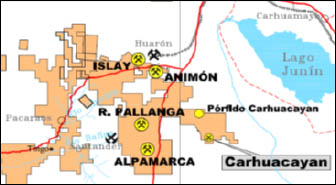 Fuente: Vocan Compañía MineraAlpamarca, que inició sus operaciones en abril del 2014, está conformada por una mina subterránea de Río Pallanga, el tajo abierto Alpamarca y una planta concentradora denominada Alpamarca.La planta tiene una capacidad instalada de 2,000 TPD de acuerdo al diseño. Inició sus operaciones después del periodo de prueba realizado por una empresa especializada en compañía de los profesionales de Alpamarca. El periodo de arranque se desarrolló con un ramp up de 50%, 90% y 100%; iniciado el 20 de marzo y alcanzando el 100% de la capacidad instalada en mayo 2016. En junio, se superó su capacidad nominal instalada en un 15%.Durante el periodo abril a diciembre del 2017, el tratamiento de mineral procedente de Alpamarca y Río Pallanga alcanzó los 0,6 millones de toneladas con leyes de 1,25% Zn, 0,79% Pb, y 4,0 oz Ag/TM, lo que representó el 8% del mineral tratado de Volcan consolidado.Volcan viene desarrollando un intensivo programa de exploración, iniciado durante el segundo semestre del año 2016, en sus unidades mineras de Yauli, Chungar y Alpamarca. Este programa ha permitido confirmar la continuidad de las principales estructuras mineralizadas en las diferentes unidades y un importante potencial geológico. Más adelante en la sección de Exploraciones y crecimiento se detalla ampliamente el programa de exploraciones.2.2.2. FASES DE UN FLUIDOLos elementos y compuestos en la naturaleza se presentan en 3 fases: fase sólida, liquida y gaseosa. Un fluido puede contener más de una fase y seguir comportándose como tal. De acuerdo a este criterio, los fluidos pueden ser clasificados como:1.   Unifásicos: Líquido o gas.2.   Bifásicos: Líquido-gas, liquido-sólido o gas-sólido.3.   Multifásicos: Fluidos que contienen los tres estados.En el caso que nos compete, los relaves son considerados fluidos bifásicos compuestos de una fase sólida (mineral) y una fase liquida (agua). En el presente estudio haremos referencia a este tipo de fluidos simplemente como “pulpas”.2.2.3. RELAVE MINEROSe trata de gigantescos depósitos de desechos tóxicos que contienen arsénico, plomo, mercurio, sales de cianuro y químicos propios del procesamiento minero que se acumulan en millones de toneladas. Las consecuencias sobre la vida humana y el medioambiente que estos confinamientos de material contaminante producen son incalculables. A esto se suma que en nuestro país no existe una regulación estricta en relación al acopio de desechos de la industria extractiva.Así, la gran industria extractiva ha demostrado ser incapaz de conjugar su desarrollo con el de las comunidades cercanas a sus explotaciones, de manera que se preserven tanto su estilo de vida como el ecosistema.Según Wikipedia: el relave (o cola) es un conjunto de desechos tóxicos de procesos mineros de la concentración de minerales, usualmente constituido por una mezcla de rocas molidas, agua y minerales de ganga (o sin valor comercial), aunque también se encuentran bajas concentraciones de metales pesados, tales como cobre, plomo, mercurio y metaloides como el arsénico. ​Los relaves contienen altas concentraciones de productos químicos y elementos que alteran el medio ambiente, por lo que deben ser transportados y almacenados en «tranques o depósitos de relaves», donde los contaminantes se van decantando lentamente en el fondo y el agua es recuperada mayoritariamente, y otra parte se evapora. El material queda dispuesto como un depósito estratificado de materiales sólidos finos. El manejo de relaves es una operación clave en la recuperación de agua y para evitar filtraciones hacia el suelo y napas subterráneas, ya que su almacenamiento es la única opción. Para obtener una tonelada de concentrado, se generan casi 30 toneladas de relave.Dado que el costo de manejar este material es alto, las compañías mineras intentan localizar los "tranques o depósitos de relaves" lo más cerca posible a la planta de procesamiento de minerales, minimizando costos de transporte y reutilizando el agua contenida.Otras definiciones de relave se dan como que corresponde al residuo, mezcla de mineral molido con agua y otros compuestos, que queda como resultado de haber extraído los minerales sulfurados en el proceso de flotación. Este residuo, también conocido como cola, es transportado mediante canaletas o cañerías hasta lugares especialmente habilitados o tranques, donde el agua es recuperada o evaporada para quedar dispuesto finalmente como un depósito estratificado de materiales finos (arenas y limos).LA ACTIVIDAD MINERA Y EL ORIGEN DEL RELAVELa minería es una actividad extractiva que consiste en la obtención selectiva de minerales y otros materiales obtenidos de la corteza terrestre, la cual, en muchos casos, implica la extracción física de grandes cantidades de materiales de la misma, para recuperar sólo pequeños volúmenes del producto desead Existe una gran variedad de minerales explotados a lo largo del territorio nacional como los metales (oro, plata, cobre, hierro, etc.), los minerales industriales (potasio, azufre, cuarzo, etc.), los materiales de construcción (arena, áridos, arcilla, grava, etc.), las gemas (diamantes, rubíes, zafiros y esmeraldas), y combustibles (carbón, lignito, turba, petróleo y gas). La Guía Para el Manejo de Relaves Mineros sostiene que el chancado y molienda de minerales genera un volumen de relaves que es aproximadamente dos tercios más grande que el volumen original del mineral “in situ”, es por ello que su disposición, procurando que sea económicamente factible, así como física y químicamente estable, es tal vez el mayor problema ambiental asociado con el desarrollo minero.GUÍAS AMBIENTALES PARA LAS ACTIVIDADES MINERAS De acuerdo con el Decreto Supremo 16-93-EM, la DGAA entrega una diversidad de guías de procedimiento para la ejecución de proyectos mineros en Perú. Todas se han formulado con el propósito de promover el objetivo general de lograr un desarrollo sustentable. Estas entregan un esquema básico para la preparación exitosa de documentos de EIA y para otras áreas del diseño de proyectos mineros.Tratamiento de efluentes de la industria minera con dolomita. Es una solución al problema de generación de aguas ácidas de los efluentes de la industria minera que provienen de los procesos metalúrgicos de flotación. Este tratamiento alternativo se constituye en un eficaz método de remediación de efluentes metalúrgicos a un bajo costo debido a la abundancia de la dolomita. La remediación se logra mediante las reacciones químicas espontáneas y simultáneas de neutralización, precipitación y adsorción de los iones metálicos disueltos de cobre que se producen durante la agitación de la mezcla.Límites de Máximos Permisibles para efluentes líquidos La Resolución Ministerial N° 011-96- EM/VMM de 1996 del MEM define los límites permisibles para los efluentes de la industria minera. Dicho documento establece dos listados de parámetros y sus niveles máximos para ser aplicados en dos casos: i) operaciones futuras y ii) unidades mineras en operación o que reinician operaciones. El documento citado presenta un plazo máximo hasta el año 2006 para que todas las operaciones mineras se sometan al conjunto de normas del primer caso las cuales se da en la siguiente tabla:Tabla N° 2.1: límites máximos permisibles en la actividad minera.Fuente: MINAMIMPACTO AMBIENTAL DE LA ACTIVIDAD MINERA Impactos ambientales. Se trata de los efectos que los relaves provocan en los entornos donde se depositan y confinan, lo cual, al hacerse sin las precauciones técnicas recomendadas, puede provocar daños en cuerpos acuíferos (ríos, lagunas, napa freática), suelos y atmósfera Contaminación del aire: el aire puede contaminarse con impurezas sólidas, por ejemplo polvo y combustibles tóxicos o inertes, capaces de penetrar hasta los pulmones, provenientes de diversas fases del proceso Afectación de las aguas superficiales: los residuos sólidos finos provenientes del área de explotación pueden dar lugar a una elevación de la capa de sedimentos en los ríos de la zona Afectación de las aguas subterráneas o freáticas: aguas contaminadas con aceite usado, con reactivos, con sales minerales provenientes de las pilas o botaderos de productos sólidos residuales de los procesos de tratamiento 7. Riesgo de salud ambiental La Organización Mundial para la Salud adopta la concepción de Salud como aquellos aspectos de la salud humana, incluida la calidad de vida, que tiene que ver con los factores ambientales físicos, químicos, biológicos, sociales y psicosociales. Así como también la evaluación, corrección, control y prevención de los factores ambientales que pueden afectar en forma directa e indirectamente la salud de las generaciones presentes y futuras.DISEÑO HIDRÁULICOEl proyecto de cierre para la presa de relaves que se producirán en la planta y es realmente pequeño (pequeña mineríaartesanal), planta que además tiene una tecnología apegada a su capacidad de producción.Puesto que se mencionó que no existirán empujes hidrostáticos y además con la finalidad de durante el análisis de alternativas disminuir los costos, se evaluaron dos alternativas en las que se considera utilizar únicamente materiales del sector, así como se busca facilitar el proceso constructivo. DISEÑO ESTRUCTURAL CIERRE DE LA PRESA DE RELAVES CON UN DIQUE DE TIERRALas metodologías propuestas al inicio de las operaciones se toman en cuenta que para calcular la estabilidad de los diques de tierra tienen en cuenta las condiciones cambiantes de las cargas y el régimen de infiltración que se desarrolla desde la construcción hasta el llenado y se basan en la resistencia al corte del suelo.El análisis de la estabilidad de taludes se efectúa en situaciones de saturación o desembalse rápido, condiciones dinámicas que en el presente caso no se presentarán por que el embalse no contendrá agua.En las circunstancias de operación de este dique se efectúa el análisis estático, comprobando los coeficientes de estabilidad al volcamiento y al deslizamiento y las presiones contra el suelo de cimentación en las condiciones normales y seudo-estáticas o sísmicas. DISEÑO ESTRUCTURAL CIERRE CON DIQUE DE HORMIGÓN CICLÓPEOLa estabilidad del muro de hormigón ciclópeo tiene similar sistema de comprobación y su cálculo.2.2.10 CIERRE DE LA PRESA DE RELAVES CON MURO DE HORMIGÓN CICLÓPEOLa presencia en el sector de inmensas cantidades de piedra de excelente calidad, sugirió intrínsicamente la posibilidad de utilizar este material como elemento básico para la construcción del cierre que conformaría el vaso donde se van a depositar los relaves y por lo tanto su diseño, bajo las siguientes condiciones:- La altura libre del cierre es de 5,5 m, altura con la cual se cubre el volumen de relaves por un tiempo de 5 años. - El volumen del vaso de almacenamiento es de 6 615 m³ que comparado con el volumen aproximado de producción que es de 5 000 m³.- El ancho de la corona por facilidad de construcción tendrá 0,4 metros.- En función de la clasificación del suelo que se utilizaría en la construcción del dique y de las condiciones de humedad que tendría el relave con un máximo de 15 %, lo cual implica ausencia de presiones hidrostáticas, se toma como elemento actuante de empuje al relleno de los relaves, de tal forma que la estabilidad y la sección del muro dependen de las alturas que son variables.- El volumen de hormigón ciclópeo que se utilizará en el dique es de 984 m3 y el área a impermeabilizarse con la geomembrana es de 2 918 m² y su especificación es: HDP; e = 1,5 mm ancho de rollo 7,5 m y longitud 150 m. Es notorio que este tipo de estructura disminuye el área del vaso consecuentemente el área de geomembrana.- Tampoco se considera borde libre por cuanto el vaso no contendrá agua, de manera que el depósito de los relaves puede llegar hasta la cresta.- El paramento que estará en contacto con los relaves será cubierto con la geomembrana, en una altura de 1 m con lo cual se garantiza la impermeabilidad en la unión suelo - muro, evitando la filtración de posibles residuos líquidos contaminados con cianuro.- El muro de hormigón no necesita protección contra la erosión eólica.- No se considera ningún tipo de drenaje en el cuerpo del dique en vista de que no habrá contacto directo con agua debido a la impermeabilización y la ausencia de aguas freáticas. 2.2.11. COSTOS DE OPERACIONES MINERASLos “costos de operaciones mineras”, se traducen en un concepto de “gasto monetario”; esto es, mide las operaciones minero-metalúrgicas, en términos de dinero.Los costos de operaciones mineras, en minería informal, artesanal o pequeños productores, se determina en explotación de una mina tradicional y netamente convencional, que pertenece a la minería subterránea.La unidad con que se expresan los “costos de operaciones mineras”, es el US “$/Tn”. Se trata de un valor en Dólares Americanos por Tonelada; sin embargo, por facilidad de manejo monetario, los mineros los cambian a Soles/ Tonelada.Clasificación de Costos: “Costos de Operación del Usuario”; y “Costos de Operación de la Asociación/Comunidad”. Los “Costos de Operación del Usuario” se calculan en función de precios de insumos y valores de mercado; y Los “Costos de Operación de la Asociación/Comunidad” se obtienen corrigiendo estos precios a valores económicos, de manera de representar a los mismos libres de la carga impositiva; o sea, sin considerar los subsidios, impuestos y transferencias.Para una mejor comprensión de los conceptos anteriores, se definen a continuación los distintos tipos de precios empleados en esta consideración:- Precio del usuario o precio de mercado o precio financiero: es el precio que tiene un bien en el mercado. Si se trata de un bien importado, su valor financiero es igual al precio de la moneda de origen por el tipo de cambio correspondiente.- Precio de la comunidad o precio de cuenta o precio económico o precio social o precio sombra: Representa el costo en el que incurre la economía de una sociedad para producir un bien antes que cualquier tipo de factor modifique su valor, tal como impuestos, tasas, subsidios, rentas, o conversiones de algún tipo de cambio que resulte de un valor distinto al de un mercado en el que las divisas se intercambian libremente.- Factor de conversión: es el índice que convierte un valor de mercado en un valor económico y viceversa.Los costos de operaciones mineras, han sido calculados con precios y datos modelo de las minas en actual operación, tanto para los usuarios, como para  de Productores Mineros.2.2.12. MANO DE OBRA La relación de estas dos variables enfoca el tema de la productividad.La productividad.- Es la relación que existe entre el producto extraído y el trabajador; en otras palabras: “Tantas toneladas producidas por hombre guardia”: Toneladas/Hombre GuardiaA las toneladas extraídas debe acompañar la excelencia en las leyes del mineral y la prevención.En suma, para evitar los costos más altos, hay que dominar lo siguiente:Mayor tonelaje, con alta ley y cero accidentes; los mismos que encierran la excelencia; allí nace la idea del Control de Pérdidas y las Mejores Ganancias.2.2.13. MAQUINARIA Y MATERIALES.Las inversiones en maquinarias y materiales, son puntos sumamente serios.Los materiales y repuestos deben ser de la mejor calidad, de garantía y bajo un programa con criterio preventivo, para asegurar el mantenimiento de nuestra maquinaria y asegurar la producción sin pérdidas.La maquinaria debe adquirirse con el concepto de durabilidad, menor esfuerzo y mayor producción.Por ejemplo, es recomendable adquirir una compresora para utilizar perforadoras de martillo; y asegurar los avances en los desarrollos, la preparación del terreno y la propia explotación.No es saludable pensar en “micro” y adquirir perforadoras eléctricas de poca durabilidad, mínimos rendimientos y muy poco avance y poca producción.“Evitar los costos más altos, significa comprar cosas que a futuro sean “baratas a largo plazo”.2.3. DEFINICIÓN DE TÉRMINOS BÁSICOS.Concentración.- El proceso por el cual el mineral se separa en concentrados de metal y material de deshecho a través de procesos como el chancado, la molienda y la flotación. Los concentrados se envían a una fundiciónConcentrado.- Un producto intermedio fino y polvoriento del proceso de molienda formado por la separación de un metal valioso del desperdicio.Concentradora.- Las instalaciones en las que se procesa el mineral para separar los minerales de la roca madre.Depósito mineral.- Concentración natural de material valioso que puede ser extraído y vendido con una ganancia.Depósito mineral o material mineralizado.- Un cuerpo mineralizado subterráneo que ha sido interceptado por un número suficiente de huecos de perforación espaciados estrechamente y/o muestreo subterráneo para sustentar un tonelaje o ley de mineral suficientes como para garantizar la futura exploración o desarrollo. Los depósitos minerales o los materiales mineralizados no califican como una reserva de mineral minable comercial (las reservas probables o probadas), tal como se describe de acuerdo con las normas de la Comisión, hasta que se concluya un estudio de factibilidad integral económico, técnico y legal en base a los resultados de las pruebas.Exploración.- Prospección, muestreo, manejo, perforación diamantina y otros trabajos comprendidos en la búsqueda de mineral.Explotación.- Actividades relacionadas con un depósito mineral que empiezan en el punto en que se puede estimar de manera razonable que existen reservas económicamente recuperables y que, en general, continúan hasta que la producción comercial empiece.Flotación.- Proceso para concentrar materiales en base a la adhesión selectiva de ciertos minerales a las burbujas de aire en una mezcla de agua con mineral molido. Cuando se agregan los químicos correctos al baño de agua espumosa de mineral que ha sido molido a un polvo fino, los minerales flotan a la superficie. El concentrado de la flotación rico en metales se desprende posteriormente de la superficie.Mineral.- Es aquella sustancia sólida, natural, homogénea, de origen inorgánico, de composición química definida.Muestra.- Una pequeña porción de roca o de un depósito mineral que se toma para poder determinar por ensayo el contenido de metales.Muestreo.- La selección de una parte fraccional pero representativa de un depósito mineral para el análisis.Plomo.- Un elemento metálico blanco azulado, pesado, blando maleable y dúctil pero inelástico que se encuentra sobre todo en combinación y se usa en tuberías, fundas de cable, baterías, soldadura, metal para tipos, y escudos contra la radioactividad.Costo de operación.- Es el total que se deriva de las erogaciones que hace el contratista por concepto del pago de salarios al personal y de todos los otros gastos relacionados con el desarrollo de la operación.Costo horario de operación.- El costo horario por equipo, es el que se deriva del uso correcto de las máquinas adecuadas y necesarias para la ejecución de los conceptos de trabajo. La práctica de muchos años ha enseñado la conveniencia de estructurar todos los análisis de costos sobre la base del costo de operación por hora de las máquinas y demás elementos que concurren a la ejecución de un trabajo, ya que a su vez los rendimientos de las máquinas siempre se expresan en función de cada hora de trabajo.Costo de inversión.- Costo equivalente a los intereses correspondientes al capital invertido en una maquinaria, equipo o en cualquier actividad que conlleve a una mejora en la producción.Costos de mercadeo.- Se refiere a los costos ocasionados por la comercialización de los minerales.2.4. HIPOTESIS:2.4.1. HIPÓTESIS GENERALSi realizamos la estimación de costos en la sobreelevación del dique de la relavera de la planta concentradora de Alpamarca entonces se tendrá un nivel de 4 703 msnm.2.4.2. HIPÓTESIS ESPECÍFICOS:Si realizamos el costo de la sobreelevación del dique de la relavera de la planta concentradora de Alpamarca entonces se tendrá un nivel de 4 703 m.s.n.m.?.Si identificamos los costos de materiales, equipos, mano de obra, movimiento de tierras, entonces podemos construir la sobreelevación de la relavera.2.5. VARIABLES:VARIABLE DEPENDIENTENivel 4703 msnmVARIABLE INDEPENDIENTEEstimación de costos en la sobreelevación del dique de la relavera.VARIABLES INTERVINIENTES Variable independienteCostos de mano de obraCostos de materiales		Costos de movimiento de tierrasVariable dependienteCosto final del nivel 4 703 m.s.n.m.CAPÍTULO IIIMETODOLOGÍA – RECOLECCIÓN DE DATOS3.1. MÉTODO DE INVESTIGACIÓNEl método será aplicada utilizando la metodología analítica y deductiva, en la estimación de los costos en la sobre elevación del dique de la relavera de la planta concentradora de  Alpamarca.3.2. DISEÑO DE LA INVESTIGACIÓNEl Diseño empleado en la presenta investigación es el de carácter investigación descriptiva; metodología que permite establecer la relación existente entre la aplicación de la variable independiente en el proceso y el resultado obtenido, considerado como variable dependiente, teniendo en cuenta para ello el problema principal planteado, y que será desarrollado dentro del contexto de la investigación como descriptivo. Para cumplir con la Metodología y diseño de la investigación, se llevará a cabo mediante el análisis cuantitativo y cualitativo de la variable independiente y de aquellas que intervinieron circunstancialmente y que han afectado o favorecido en los resultados de la variable dependiente.3.3. TIPO DE INVESTIGACIÓNTeniendo en cuenta los objetivos de la investigación y la naturaleza del problema planteado, para el desarrollo del presente estudio se empleó el Tipo de Investigación correlacional - explicativa, porque permite responder a los problemas planteados, para el diseño de sobreelevación del dique de relave, describiendo y explicando las causas - efectos, traducidos en resultados obtenidos de las pruebas experimentales.3.4. POBLACIÓN Y MUESTRA3.4.1. POBLACIÓNComo población de estudio lo considero el perímetro total de la relavera medidas en metros. 3.4.2. MUESTRAComo muestra de estudio es la sobreelevación del dique de la relavera de la planta concentradora de Alpamarca.3.5. PRESUPUESTO DE MANO DE OBRA DIRECTALa mano de obra constituye el factor humano que interviene en la actividad fabril y sin cuya participación no sería factible la producción.Al igual que los materiales consumidos durante el proceso de manufactura se clasifican en directos e indirectos, la mano de obra que presta sus servicios en la actividad fabril se clasifica en mano de obra directa y mano de obra indirecta.Los costos de la mano de obra directa están constituidos por los salarios pagados a los trabajadores cuya actividad se relaciona directamente con la elaboración de los bienes que una empresa produce.Los costos de la mano de obra indirecta, en cambio, están constituidos por los salarios pagados a los empleados y trabajadores cuya actividad no se relaciona o no es factible asociarla con la elaboración de partidas específicas de productos.Los costos por materiales indirectos y por mano de obra indirecta se incluyen en el presupuesto de gastos indirectos de fabricación.3.5.1. ESTIMACIÓN DE LAS NECESIDADES DE MANO DE OBRA DIRECTA.El presupuesto de mano de obra directa traduce el presupuesto de producción en términos de una unidad de medida: el trabajo directo.Este trabajo directo se puede medir ya sea en horas de mano de obra directa o en la cifra de los salarios pagados a los trabajadores (costo de mano de obra directa).El presupuesto de costo de la mano de obra directa incluye los salarios pagados a los trabajadores que realizan operaciones productivas específicas, así como los gastos correspondientes a cargas sociales y otros relacionados con la misma. Cabe señalar que algunos tratadistas incluyen los recargos sobre la mano de obra directa como elemento global dentro de los gastos indirectos de fabricación. Este tratamiento no produce modificaciones importantes, ya que los gastos indirectos de fabricación deben imputarse al costo de los artículos elaborados y representa únicamente un traspaso de rubro en la presentación de los costos.El camino a seguir para presupuestar la mano de obra directa depende de factores tales como la forma habitual de pago de la empresa, los procesos de producción, el conocimiento de tasas de mano de obra y la información de costos disponible. La confección del presupuesto de mano de obra directa implica el desarrollo de los siguientes puntos:Estimar el total de horas de mano de obra directa necesarias para cumplir con el presupuesto de producción.Establecer las tarifas de salarios para cada departamento productivo.Calcular el costo de la mano de obra directa.Las características internas de cada proceso fabril determinan el enfoque adecuado para estimar las horas de mano de obra directa necesarias para llevar a efecto el plan de producción. Si la empresa utiliza tiempos estándares, ya sea por operaciones o por productos, el cálculo del total de horas de mano de obra directa no implica mayor dificultad. En otros casos esta estimación puede hacerse en base a promedios basados en la experiencia. El establecimiento de las tarifas de salarios normalmente se realiza en base al número de trabajadores directos de cada centro de actividad y su salario previsto, calculándose luego una tasa de salario promedio. El producto de las horas necesarias para llevar a efecto el plan de producción en cada departamento por la respectiva tasa de salarios da el costo total de la mano de obra directa.El presupuesto de mano de obra directa proporciona los datos básicos en cuanto al importe de la mano de obra directa, número de trabajadores que se requieren para llevar a efecto el plan de producción, costo unitario de cada producto, necesidades de efectivo (presupuesto de caja) y, al igual que los demás presupuestos, para establecer las bases para un adecuado control.3.5.2. DIFERENCIA LA MANO DE OBRA DIRECTA DE LA INDIRECTALa mano de obra directa es aquella que toca el producto o interviene directamente en el servicio que la compañía factura, es decir, se vincula directamente con el giro principal de la empresa.Algunos empleados como el personal de seguridad o el personal administrativo, en empresas manufactureras, no son mano de obra directa. Mientras que en empresas de servicio sí podrían serlo. Dependerá entonces del giro o actividad principal del negocio.La mano de obra indirecta por su lado, son el personal fundamental para llevar a cabo las actividades de la empresa, pero no se vinculan directamente con el giro del negocio. No tienen trato directo con el servicio o producto que se ofrece, como el personal de contabilidad, área legal, personal de limpieza, personal de seguridad; en la mayoría de los casos.El costo de mano de obra directa, por su parte, corresponde a todos los egresos que se causan por el pago de salarios y otros beneficios a los trabajadores que conforman la mano de obra directa.Tendremos también los costos de mano de obra indirecta, que se referirán a los salarios pagados a los empleados que realizan tareas no involucradas directamente con la producción del bien o prestación del servicio al que se dedica la empresa. No quiere decir que éste personal sea prescindible para la organización, por el contrario son muy necesarios.El costo de la mano de obra indirecta se causará por el pago al personal de aseo, personal de vigilancia, área de contabilidad, de seguridad industrial, por ejemplo.El correcto cálculo del costo de ventas que involucra tanto la mano de obra directa como las materias primas, es fundamental para la empresa, pues incidirá en la correcta medición de los resultados del negocio.Un cálculo indebido del porcentaje de mano de obra para las ventas brutas, incidirá no solo en un resultado irreal, sino que conllevará a pagar más de lo debido en impuestos.Calculo del costo de mano de obra directa.- Muchas empresas subestiman o sobreestiman la cuantía del costo de mano de obra directa. Siendo ambos casos perjudiciales para el negocio. Subestimar el costo de mano de obra directa, conlleva a inflar la utilidad, reflejando una cifra irreal y llevando a una mayor carga fiscal. La sobreestimación por el contrario disminuirá las ganancias y puede llevar a tomar acciones indebidas, como el ajuste de la nómina o despidos de personal.Lo correcto para calcular tu costo de mano de obra, es asegurarte de que incluyes todo lo que sea un desembolso para tu empresa a la hora de contratar y mantener un empleado involucrado con el giro del negocio.Esto no es sólo lo que le pagas a esa persona, sino cuánto afectan las primas de seguro, los costes de beneficios, las contribuciones sobre las nóminas a la hora de mantener al empleado.Calcula los salarios totales que pagas a tus empleados. Esto incluye todos los conceptos, desde una ayuda temporal, en adelante.En empresas pequeñas, no es descabellado incluir cualquier salario que se le paga al propietario, presidente o gerente general de la compañía, pues en negocios pequeños esta figura está al frente de las operaciones.En micro empresas o emprendimientos, todos los salarios deberían ser parte de tu costo de mano de obra directa. Son negocios pequeños donde no hay mayor diferenciación de funciones.Analiza los costos asociados a tus empleados. Según el Departamento del Trabajo de los Estados Unidos y por normativa Federal, desde julio del 2009, un trabajador en EEUU no puede percibir menos USD 7.25 por hora. Los sueldos mínimos varían acorde a los decretos en cada país.No dejes de lado al plan de pensión que pagas. La mayoría de los negocios pequeños, no retienen o concilian fondos en un plan de pensión, por lo que mantienen esta partida en cero. Mientras que otros deducen un cierto porcentaje que cada empleado contribuye. El plan de pensiones tiene una importancia social y cubre un fin previsivo fundamental.Si tu empresa tiene este porcentaje, debe ser incluido en los costes de pensión como costo de mano de obra directa. Algunas compañías incluso cotizan al plan de pensión de un empleado sin su contribución, esto también forma parte del costo de mano de obra directa.Calcula los costes del seguro de salud de la empresa por empleado. Debes incluir cualquier cantidad que tu empresa aporte por concepto de seguro de tus empleados. Esto incluye tanto los costes de invalidez a corto y a largo plazo. Tales deducciones forman parte de los costes de la asistencia médica, que a su vez son un concepto más del costo de mano de obra directa.No omitas el coste que tu empresa tiene que pagar en premios de compensación a los trabajadores. Esta cantidad varía basándose en el total y en la clasificación de tu plantilla, así que es otro rubro o sub-partida a tener en cuenta a la hora de determinar los costos de mano de obra directa.Incluye la contribución como patrono en tasas de retención del FICA o impuestos bajo la Ley Federal de Contribución al Seguro Social y Medicare según normativas del Servicio de Rentas Internas. Añade cualquier coste adicional que hayas relacionado con los empleados contratados, como anuncio de puestos disponibles o la contratación de un buscador de talentos. Si acudes a ferias de trabajo, incluye estos egresos en tu costo de mano de obra directa.Si ofreces beneficios adicionales, como el uso de una propiedad de vacaciones de la empresa en la playa o bonificaciones por referencia, también debes incluirlo en tu estructura de costos de mano de obra directa.Totaliza las sumas de cada categoría para conseguir tu costo de mano de obra directa.Para una mejor cuantía de todas y cada una de estas partidas, es recomendable la contratación de un Auditor o Interventor de cuentas, que examine tus cálculos del costo de mano de obra directa con metodología y exhaustividad. Puedes contratar un Auditor de forma externa para que te ayude con estos detalles y con los otros pormenores contables.Calculo de la productividad de la mano de obra.- Si son responsables de manejar personas en un ambiente de negocios, necesitarán una manera fiable de determinar sus niveles de productividad. Ahora bien, saber cómo calcular la productividad de la mano de obra, es algo que se debe aprender para lograr un mejor rendimiento empresarial.En un negocio, se supone que los empleados generan un beneficio para el empleador, y los niveles de productividad determinan en qué medida los empleados están cumpliendo con ese propósito.Sin embargo, el cálculo de la productividad de la mano de obra no es siempre fácil. Hay muchos factores que deben tener en cuenta cuando intenten calcular la productividad de la mano de obra, algunos de los cuales requieren que mantengan un registro de la producción de los empleados y de las horas de trabajo.Un ejemplo para llevar dicho registro a cabo se presenta en la suma del total de horas que los empleados han trabajado. Además si cada empleado marca las horas en un reloj de tiempo, entonces podrá recuperar la totalidad de sus horas con un software de seguimiento.De ese modo, estarán aplicando las técnicas para mejorar la productividad de los empleados y de la empresa en sí. Aparte, recuerden que también hay cursos de capacitación profesional que son esenciales para el éxito de los empleados.Es lógico que se deben tomar en cuenta las horas de trabajo diarias de cada empleado si los empleados trabajan un número determinado de horas todos los días, sólo deben restar el almuerzo y descansos de ese número de horas. Por eso, a continuación verán algunos ejemplos para saber cómo calcular las horas hombre en diferentes puestos de trabajo.Si los empleados son vendedores, deben revisar ya sea el número de ventas o el valor en dólares de las ventas. Si los empleados son trabajadores en la fábrica, entonces verifiquen el número de unidades que producen. Todos estos aspectos se tienen que tomar en cuenta para poder calcular confiablemente la productividad de la mano de obra de la empresa.Si los empleados trabajan como cajeros, vean el número de clientes a los que atienden por cada jornada de trabajo. Ahora bien, si los empleados trabajan uno a uno con los clientes, vean el número de horas que facturan. Así, ya podrán sumar el producto total del trabajo de los empleados.Calcular de forma óptima las horas de trabajo de los empleadosPara lograr calcular de forma óptima las horas de trabajo de los empleados, deben tomar las unidades de trabajo de cada empleado sobre el período de tiempo para el que deseen conocer los niveles de productividad.Luego, deben sumar las cantidades de cada empleado para obtener un solo número que representa las unidades de trabajo producidos por toda la plantilla de trabajadores.Es necesario conocer la productividad de la mano de obra dentro de una empresa.- A continuación, les diremos por qué es necesario conocer la productividad de la mano de obra dentro de una empresa, y es que en realidad, este es un factor muy importante para que un empresario pueda llevar a cabo los proyectos que se le presenten y pueda cumplirlos exitosamente.En algunos casos empresariales, poco versados en este tipo de cálculos, pudieran tener grandes pérdidas. Pongamos por ejemplo que un directivo de una constructora, hace un mal cálculo en cuanto al tiempo estimado de entrega de una obra.¿Cómo calcular el costo directo de mano de obra por unidad?Digamos que le mandan a construir un hospital, y este toma como cálculo que va a tardar seis meses y medio en entregar la obra culminada, pero por error en sus cálculos, la obra se lleva ocho meses, entonces tendrá una pérdida de pago de mano de obra de mes y medio más de pago de nómina.Se entiende que cuando este Ingeniero hace sus cálculos y su proyecto es aprobado, éste debe recibir por adelantado al menos el 50 % del costo total de la primera de dos etapas, y no tendrá chance de modificar su coste. De manera que si se equivoca y el tiempo es mayor, este margen de pérdidas tiene que asumirlo el mismo.Es por esta y muchas razones que entender y aplicar de forma correcta el cálculo de la productividad de los empleados es fundamental si se quiere evitar cualquier tipo de pérdida monetaria.3.6. COSTOS DE LA MANO DE OBRA EN LA CONSTRUCCIÓNElementos a considerar en el cálculo.- Los presupuestos de proyectos de construcción son organizados por partidas, que representan las diferentes actividades a realizar durante la ejecución de la obra. Para determinar el costo directo de una partida es necesario considerar los costos de la mano de obra, materiales y equipos. Una parte importante de estos costos es el correspondiente a la mano de obra. Este costo varía obviamente según las diferentes especialidades (profesionales, personal técnico, capataces, jornales, etc.) y están sujetos a las habilidades, conocimientos, exigencia física y la situación del mercado laboral.3.6.1. COMPONENTES DEL COSTO DE LA MANO DE OBRAEl costo de un trabajador considera cuatro componentes principales: costo fijo, costo variable, costo adicional por trabajador y otros gastos imputables.Costo fijo: Incluye la remuneración del trabajador, además del pago de las vacaciones, el derecho a semana corrida y el costo de las imposiciones.La remuneración se entiende como las prestaciones en dinero que percibe el trabajador directamente por su contrato de trabajo. El pago por semana corrida corresponde al derecho a remuneración por los días domingos y festivos.Las imposiciones corresponden al dinero que el empleador ingresa a los fondos de pensiones y de salud a nombre del trabajador.Costo variable: Contiene costos mensuales y anuales dependiendo de la estructura de los contratos. Los costos variables mensuales corresponden principalmente a los sobretiempos (horas extra).Los costos variables anuales incluyen las gratificaciones si es que se ha adoptado un sistema anual para ese ítem. Las gratificaciones corresponden a la recompensa de los trabajadores en función de las utilidades de la empresa o de las remuneraciones devengadas en el año.Costo adicional por trabajador (CAT): Es el costo adicional por leyes sociales. Involucra varios elementos como asignaciones, seguros, indemnizaciones, etc. Estos se pueden definir como un porcentaje del costo fijo del trabador.En la siguiente tabla se presenta un ejemplo de los costos adicionales de un trabajador basado en el manual ONDAC:Tabla N° 3.1: Costo adicional de un trabajador (CAT)Fuente: Manual ONDACPodemos ver que los costos asociados a las leyes sociales representan aproximadamente un 30% adicional al costo fijo del trabajador. Los valores presentados corresponden a los estimativos para la industria de la construcción. Para aplicaciones específicas es importante tener encuentra las estadísticas de la empresa. Y las características del proyecto que se está llevando a cabo.Otros gastos imputables: Están determinados por la contribución de la mano de obra a los gastos generales de faena. Estos últimos son los costos que no se pueden atribuir a una partida en específico.En este conjunto de gastos se encuentran costos como el alojamiento (común en obras civiles), alimentación del personal, recreación, instrucción, etc.3.7. ELEMENTOS PARA LA DETERMINACIÓN DEL COSTO HORARIO DE LOS EQUIPOS Y LA MAQUINARIA DEL SECTOR CONSTRUCCIÓN. El costo horario de equipos y maquinaria que intervienen en el proceso de construcción es un elemento de la estructura de costos que tiene gran implicancia en diferentes sectores productivos. Debido al desarrollo constructivo que se viene dando a nivel nacional es necesario brindar a todos los interesados en el tema (profesionales, entidades públicas y privadas) un marco básico que organice, aclare y facilite la determinación de este costo real. Establecer los elementos que como mínimo se deben incluir en el cálculo del costo horario de las maquinarias y los equipos más utilizados en el sector construcción. CAMPO DE APLICACIÓNTodas las actividades de la construcción que involucre el uso de equipos y maquinaria. 3.7.1. ELEMENTOS MÍNIMOS A INCLUIRSE PARA EL CÁLCULO DEL COSTO HORARIO TOTAL * Para el Costo de Posesión (C.P.).- Depreciación - Interés de capital invertido - Seguros, Impuestos y Almacenaje * Para el Costo de Operación (C.O.). - Mantenimiento y reparación - Combustibles - Lubricantes - Filtros - Grasas - Llantas ó neumáticos - Piezas de desgaste - Herramientas de corte - Operador especializado3.7.2. METODOLOGÍA REFERENCIAL PARA EL CÁLCULO DEL COSTO HORARIO TOTAL DE LOS EQUIPOS Y LA MAQUINARIA EN EL SECTOR CONSTRUCCIÓNEl Costo Horario Total estará determinado por la sumatoria del Costo Horario de Posesión más el Costo Horario de Operación.Costo Horario Total = Costo Horario de Posesión + Costo Horario de OperaciónCALCULO DEL COSTO HORARIO DE POSESIÓN DE UNA MAQUINARIA El Costo de Posesión se refiere al costo de inversión de una maquinaria. El Costo de Posesión representa un costo continuo para el propietario. Para determinar el Costo de Posesión se deberán sumar los siguientes rubros: • Depreciación (D) • Interés de capital invertido (I) • Seguros, Impuestos y AlmacenajeDEPRECIACIÓN (D).- Es el costo que resulta de la disminución en el valor original de la maquinaria como consecuencia de su uso, durante el tiempo de su vida económica. La fórmula a emplearse para el cálculo de la depreciación horaria es el siguiente:Donde: D = Depreciación por hora de trabajo Va = Valor de adquisición (Ver numeral 5.1.1.1). Vr = Valor de rescate o salvataje (Ver numeral 5.1.1.2). VEU = Vida Económica Útil de la maquinaria expresada en horas de trabajo totales (Horas anuales x número de años)VALOR DE ADQUISICIÓN (Va).- Es el precio del mercado de una maquinaria. Para esto se debe tener en cuenta todos los gastos que demanden la adquisición de la maquinaria. Si la maquinaria es de fabricación extranjera, en la cotización deberá incluirse el precio de la unidad puesta en el puerto de embarque (FOB), los gastos de embarque, fletes y desembarque en el Puerto del Callao (CIF-Callao), pagos de derecho Ad-Valorem, sobre tasa arancelaria, Ley de Promoción de Exportaciones no Tradicionales, derechos portuarios de almacenaje, seguros para bienes en tránsito, otros gastos conexos (como cartas de crédito, garantías, etc.), el transporte hasta el parque de maquinarias del propietario, entre otros.VALOR DE RESCATE (Vr).- El Valor de Rescate llamado también Valor de Recuperación ó Valor de Salvataje se define como el valor de reventa que tendrá la maquinaria al final de su vida económica. El Valor de Rescate para maquinarias pesadas (cargadores, mototraíllas, tractores, etc.) fluctúa generalmente entre el 20 y 25% del Valor de Adquisición. El Valor de Rescate para maquinarias y equipos livianos (compresoras, mezcladoras, motobombas, etc.) fluctúa generalmente entre el 10 y 20% del Valor de Adquisición. VIDA ECONÓMICA ÚTIL (VEU).- La Vida Económica Útil de una máquina puede definirse como el período durante el cual dicha máquina trabaja con un rendimiento económicamente justificable. Generalmente, se estima la Vida Económica Útil en horas totales: • Maquinaria de obra ligera: 6,000 horas de trabajo total; 3 años de duración (por ejemplo una motobomba). • Maquinaria de obra pesada: 10,000 horas de trabajo total; 5 años de duración (por ejemplo un Cargador Frontal). • Maquinaria de obra extraordinariamente pesada: 16,000 horas de trabajo total; 8 años de duración (por ejemplo una Planta de Asfalto). Lo señalado supone 2,000 horas de trabajo anual. Esto representa que trabaja (o está disponible) 300 días al año, un mes de 25 días y un día de 8 horas, con un rendimiento del 80%, lo que se ajusta con bastante aproximación a la realidad.INTERÉS DEL CAPITAL INVERTIDO (I).- Cualquier empresa para comprar una maquinaria financia los fondos necesarios en los bancos o mercados de capitales, pagando por ello los intereses correspondientes. Puede darse el caso, que si el empresario dispone de fondos suficientes de capital propio, hace la inversión directamente esperando que la máquina reditúe en proporción con la inversión efectuada. Por tanto, este rubro será equivalente a los intereses correspondientes al capital invertido en la maquinaria. Debemos insistir que, a pesar de que el empresario pague su equipo al contado, debe cargársele los intereses de esa inversión ya que ese dinero bien pudo haberse invertido en otro negocio que produzca dividendos a su propietario. La fórmula genérica para el cálculo de este costo es el siguiente:Donde:I = Interés horario del capital invertido IMA = Inversión media anual (Ver numeral 5.1.2.1) i = Tasa de interés anual vigente para el tipo de moneda a utilizar (Tasa Activa en Moneda Nacional – TAMN, Tasa Activa en Moneda Extranjera – TAMEX). VEU hrs = Vida Económica Útil de la maquinaria expresada en horas totales de trabajoINVERSIÓN MEDIA ANUAL (IMA).- Puede definirse como la media de los costos de los equipos al final de cada año, durante toda su vida económica útil, después de aplicarle la amortización correspondiente de cada año. Sobre la Inversión Media Anual se acostumbra calcular los intereses, seguros, impuestos y costo de almacenamiento.Va = Valor de Adquisición Vr = Valor de Rescate n = # de años de la Vida Económica Útil.SEGUROS, IMPUESTOS Y ALMACENAJE.- Las primas de seguro varían de acuerdo al tipo de maquinaria y a los riesgos que debe cubrir durante su vida económica. Este cargo existe tanto en el caso de que la maquinaria se asegure con una Compañía de Seguros, como en el caso de que la empresa constructora decida hacer frente, con sus propios recursos, a los posibles riesgos de la maquinaria (autoaseguramiento). El tipo de seguros a considerar es el TREC (Todo Riesgo Equipo Contratista) que como promedio se puede asumir en 5,5%. Los impuestos se aplican sobre el bien adquirido. Su porcentaje se deberá de calcular de acuerdo a la legislación vigente y pueden variar en el orden del 1 al 2%. Respecto al almacenaje, se refiere al costo ocasionado por la permanencia de la maquinaria en talleres centrales (por inactividad). Este costo se estima que es del orden del 1 al 1.5% de la Inversión Media Anual. Para el cálculo del costo por Seguros, Impuestos y Almacenaje se aplicará la siguiente fórmula:Donde:IMA = Inversión Media Anual (Σ de tasas anuales) = Sumatoria de Primas Anuales de Seguros, Tasas de Impuestos Anuales y el Porcentaje de Almacenaje. VEU hrs = Vida Económica Útil de la maquinaria expresada en horas anuales de trabajo.3.7.3. CÁLCULO DEL COSTO HORARIO DE OPERACIÓN DE UNA MAQUINARIA El Costo de Operación se refiere al costo que demanda la operación y mantenimiento de una maquinaria. Para determinar el Costo de Operación se deberá sumar los siguientes rubros: • Mantenimiento y reparación • Combustibles • Lubricantes • Grasas • Filtros • Llantas ó neumáticos • Piezas de desgaste • Herramientas de corte • Operador especializado MANTENIMIENTO Y REPARACIÓN (C.M.R.).- El Costo de Mantenimiento y Reparación (C.M.R.) de una maquinaria resulta de la sumatoria del Costo de la Mano de Obra (C.M.O.) y del Costo de los Repuestos (C.R.):C.M.R. = C.M.O. + C.RPara obtener el Costo de la Mano de Obra (C.M.O.) y el Costo de los Repuestos (C.R.), se debe calcular previamente el Costo de Mantenimiento (C.M.) de una maquinaria durante su vida útil. Este se considera referencialmente como un porcentaje del Valor de Adquisición: Costo de Mantenimiento para Trabajo Duro = 80 a 100% del Valor de Adquisición Costo de Mantenimiento para Trabajo Normal = 70 a 90% del Valor de Adquisición Costo de Mantenimiento para Trabajo Suave = 50 a 80% del Valor de Adquisición.El Costo de la Mano de Obra (C.M.O.) representa el 25 % del Costo de Mantenimiento (C.M.) sobre el número de horas de la Vida Económica Útil.El Costo de los Repuestos (C.R.) representa el 75% del Costo de Mantenimiento (C.M.) sobre el número de horas de la Vida Económica Útil.No se incluye las Piezas de Desgaste ni Herramientas de Corte.COMBUSTIBLES.- La cantidad y precio de los combustibles consumidos variará con la potencia, ubicación, clase de trabajo y tipo de maquinaria a utilizarse. La forma más exacta de conocer el valor del consumo del combustible es tomar el dato directamente de la obra. Se utilizan valores iniciales que son proporcionados por los manuales técnicos de los equipos los que deberán ser comparados con los valores que se van dando en el desarrollo del proyecto, lo que permitirá tener valores reales de consumo de combustible en obra. LUBRICANTES.- El método más exacto para averiguar el costo hora del consumo de cada uno de los aceites consiste en tomar el dato de la capacidad del depósito en galones (motores, carter, depósitos para aceites hidráulicos y de transmisión), multiplicar este dato por el valor del galón de aceite respectivo y dividir todo entre las horas recomendadas para cada cambio correspondiente.El ambiente de trabajo (seco, húmedo, tropical, con polvo, etc.) obligan a cambiar los lubricantes con más frecuencia por lo que será necesario determinar estas variaciones extraordinarias que de ninguna manera pueden reflejarse en una simple fórmula. Será siempre necesario llevar una estadística que nos permita determinar con mayor exactitud el momento del cambio de lubricantes. Finalmente conviene advertir que es muy importante la calidad de los lubricantes. En base de lo señalado precedentemente puede estimarse el costo de lubricación entre el 10 y 15% del consumo del carburante en motores diésel.GRASAS.- La cantidad grasa que se va a usar depende del tipo y tamaño de la máquina. Para tener un dato más exacto se debe recurrir a los datos que suministra el fabricante para cada máquina específica.FILTROS.- Se puede considerar que el valor de los filtros es igual al 20% de la suma de los combustibles y lubricantes.LLANTAS O NEUMÁTICOS.- El costo hora de los neumáticos es muy difícil de determinar, en la medida de que su vida útil depende de muchas variables tales como el mantenimiento, presiones de inflado, estado de la vía, velocidad de desplazamiento, curvas y pendientes de la vía, posición de la llanta en la máquina (delantera, trasera, dirección o de tracción), carga, etc. Lo que sí debemos tener en cuenta es que el costo por hora de las llantas es alto y merece un cálculo aparte. El costo hora (S/. / h) Se determina de la siguiente fórmula:PIEZAS DE DESGASTE.- Son aquellas piezas sujetas a desgaste rápido pero de fácil reemplazo. Entre estas piezas podemos citar a tolvas, mandíbulas, cucharones, tren de rodamiento, etc. No se pueden dar reglas concretas dadas la gran variedad de condiciones de uso, sin embargo hay valores de la experiencia que resulta necesario tener presente: Trenes de orugas: de 2,000 a 6,000 h. Hojas de motoniveladora: de 2,000 a 3,000 h. Cintas transportadoras: de 500 a 1,500 h (2 recauchutados) Cucharon: de 3,000 a 5,000 hHERRAMIENTAS DE CORTE.- Son herramientas de costo variable y dependen de las condiciones de trabajo, tipo de material, etc. Entre estas herramientas podemos citar a las cuchillas, cantoneras, brocas, dientes de cucharón, puntas de los escarificadores, punta de martillos, etc.OPERADOR ESPECIALIZADO.- El costo de hora hombre (H-H) de los operadores va a estar en función de la normatividad legal de los trabajadores de construcción civil. Sin embargo dado el costo de la maquinaria a utilizarse sus operadores tendrán una bonificación adicional la cual dependerá de cada empresa. En forma referencial podemos indicar el costo de horas hombre (H-H) del operador más usualmente utilizado.Operador Especializado de equipo liviano = 1.2 x costo de H-H del operario de Construcción Civil Operador Especializado de equipo pesado = 1.5 x costo de H-H del operario de Construcción Civil.Nota Informativa: El Costo Horario de una Máquina Seca no incluye Operador, Combustible, Lubricante, Filtros, Herramientas de corte y Llantas.CAPÍTULO IVANÁLISIS DE RESULTADOS 4.1. PRESUPUESTOHoy en día la minería es un motor clave del desarrollo económico. Existen evidencias de que los países con asentamientos mineros poseen mayores recaudaciones tributarias, reciben ingresos por concepto de exportaciones, cuentan con oportunidades de empleo, desarrollan obras de infraestructura (en especial en zonas rurales) y reciben transferencia de tecnología. Muchos países de la región y alrededor del mundo cuentan con una industria minera creciente, que distribuye beneficios que permiten el desarrollo de las comunidades locales, apoya la transparencia, el buen gobierno, y remedia sus impactos ambientales.PRESUPUESTOCOSTO DIRECTO						$ 4 673 976.62SON: CUATRO MILLONES SEISCIENTOS SETENTA Y TRES MIL NOVECIENTOS SESENTA Y SEIS Y 62/100 DOLARES AMERICANOS.PRESUPUESTOCOSTO DIRECTO 								4´436,715.16SON: CUATRO MILLONES CUATROCIENTOS TREINTA Y SEIS MIL SETECIENTOS QUINCE Y 16/100 DOLARES AMERICANOS.PRESUPUESTOSON: SEIS MILLONES DOSCIENTOS VEINTICUATRO MIL SEISCIENTOS OCHENTA Y UNO Y 18/100 DOLARES AMERICANOS.PRESUPUESTOCOSTO DIRECTO							6´667,029.15SON: SEIS MILLONES SEISCIENTOS SESENTA Y SIETE MIL VEINTINUEVE Y 15/100 DOLARES AMERICANOSPRESUPUESTOCOSTO DIRECTO							7´298,848.81	SON: SIETE MILLONES DOSCIENTOS NOVENTA Y OCHO MIL OCHOCIENTOS CUARENTA Y OCHO Y 81/100 DOLARES AMERICANOSPRESUPUESTOCOSTO DIRECTO							6´416,233.51SON: SEIS MILLONES CUATROCIENTOS DIECISEIS MIL DOSCIENTOS TREINTA Y TRES Y 51/100 DOLARES AMERICANOSPRESUPUESTOCOSTO DIRECTO							6´731,404.67SON: SEIS MILLONES SETECIENTOS TREINTA Y UN MIL CUATROCIENTOS CUATRO Y 67/100 DOLARES AMERICANOSPRESUPUESTOCOSTO DIRECTO							7´873,191.33SON: SIETE MILLONES OCHOCIENTOS SETENTA Y TRES MIL CIENTO NOVENTA Y UNO Y 33/100 DOLARES AMERICANOS.PRESUPUESTOCOSTO DIRECTO							8´404,162.48SON: OCHO MILLONES CUATROCIENTOS CUATRO MIL CIENTO SESENTA Y DOS Y 48/100 DOLARES AMERICANOS.PRESUPUESTOCOSTO DIRECTO						9´136,328.40SON: NUEVE MILLONES CIENTO TREINTA Y SEIS MIL TRESCIENTOS VEINTIOCHO Y 40/100 DOLARES AMERICANOS.DATOS GENERALES DEL PRESUPUESTOObra: 	0701072 INGENIERÍA DE DETALLE DEL RECRECIMIENTO DE LA RELAVERA DE ALPAMARCA-2018Propietario: 	02100111 COMPAÑÍA MINERA ALPAMARCA SACLugar: 	120807 JUNIN - YAULI - SANTA BARBARA DE CARHUACAYANFecha: 	28/04/2018Jornada: 	8 horasMoneda principal: 	Dólares americanosSub-presupuestos:RESUMEN DEL PRESUPUESTOINGENIERIA DE DETALLE DEL RECRECIMIENTO DE LA RELAVERA DE ALPAMARCA-2018Presupuesto	0701072 INGENIERÍA DE DETALLE DEL RECRECIMIENTO DE LA RELAVERA DE ALPAMARCA - 2018Cliente		COMPAÑÍA MINERA ALPAMARCA SAC				Costo al 28/04/2018Lugar		JUNÍN – YAULI – SANTA BARBARA DE CARHUACAYANCOSTO DIRECTO							67´862,561.31	SON: SESENTA Y SIETE MILLONES OCHOCIENTOS SESENTA Y DOS MIL QUINIENTOS SESENTA Y UNO Y 31/100 DOLARES AMERICANOSANÁLISIS DE PRECIOS UNITARIOSPresupuesto:	0701072 INGENIERIA DE DETALLE DEL RECRECIMIENTO DEL DEPOSITO DE RELAVES ALPAMARCA-2018Sub-presupuesto:	001   Etapa I					Fecha: 28/04/2018Partida:		01.01.01	movilización de desmovilización de equiposRendimiento:	g/b/día	MO 0.1000  EQ 0.1000 	costo unitario directo por g/b  144,193.604.2. PLANEAMIENTO DE EJECUCIÓN DE OBRA Metrados Los metrados de la obra fueron obtenidos según levantamiento topográfico realizado en el mes de Diciembre del 2017. Cronograma de Ejecución De acuerdo a los tiempos de ejecución estimados culminar las partidas más relevantes de la obra el de relleno estructural en 1489 días presentado.Calendario de Recursos Equipos de Línea Amarilla y Volquetes Vida Útil: considerado de acuerdo al RITRA y al Estándar de Vehículos Móviles. Equipos de Topografía. Laboratorio de Mecánica de suelos. 4.3. SEGUIMIENTO DE EJECUCIÓN DEL SERVICIO Debido a la importancia de este proyecto es necesaria la implementación de una medición efectiva, por lo que se plantea usar los siguientes entregables: Reporte Diario Reporte Semanal CONDICIONES DEL SITIO Traslado del personal dentro y fuera de la Unidad El Contratista es responsable de la movilización de materiales, equipos y personal bajo su propio riesgo fuera y dentro de la Unidad. Alimentación El costo de la alimentación será asumido por el Contratista Hospedaje El costo del hospedaje será asumido por el Contratista CONDICIONES DEL SERVICIO La obra se desarrollara en forma detallada su ejecución del Servicio, considerando pero no limitándose a: a) Organización * Organigrama del Equipo.* Personal clave (Ingeniero residente, Asistente de Residente, Ingeniero de Seguridad, Inspector de Seguridad, Técnico de Suelo 1, Técnico de Suelo 2, Capataz, Topógrafo, Asistente de Topógrafo, Almacenero, Ingeniero Geotécnico, Administración, Personal de piso).* Detalle de experiencia del personal clave.b) Experiencia previa (últimos 4 años) y actual para servicios similares en minería. Indicar datos de contacto, plazo del servicio y monto contratado. c) Programa de mantenimiento de los equipos y Volquetes. d) Programa de Salud y Seguridad e indicar si se cuenta con algún tipo de certificación. e) Programa de Medio Ambiente e indicar si se cuenta con algún tipo de certificación. f) Presentación del cronograma de ejecución de trabajos de Supervisión CQA en obra. POR PARTE DEL CONTRATISTA El Contratista será responsable de lo siguiente: Transporte de su personal dentro y fuera de la Unidad minera. Seguro Complementario de Trabajo de Riesgo, Salud y Pensión (SCTR) de su personal. El examen médico ocupacional para sus trabajadores, el cual es realizado en el establecimiento autorizado, la Clínica autorizada para estos fines es APTUS. Todos los gastos médicos incurridos por su personal en las instalaciones médicas (atención, exámenes, medicinas, etc.). El Contratista debe alinearse al Programa de seguridad. Como parte del servicio el Contratista debe asegurar una disponibilidad mecánica mínima de 90%. 4.4. REQUERIMIENTOS DE SEGURIDAD El contratista debe cumplir con el Estándar de Gestión de Contratistas. Se deberá contar con los siguientes puntos como obligación al 100% Homologación de contratista por Bureau Veritas Estándares de Trabajo. Estándares de Trabajo de Alto Riesgo. Plan de Respuesta a Emergencias alineado. Protocolo de comunicaciones en caso de Emergencias alineado (adjuntar diagrama). Carta de Compromiso del Gerente General de la empresa contratista de cumplir con los estándares de Protocolos de Peligros Mortales, Trabajo Seguro, Investigación de Accidentes y otros estándares de Volcan que se han de implementar, dando énfasis que la violación a estos estándares es causal de retiro inmediato del proyecto y termino de contrato. Política de Seguridad propio de la empresa contratista. Curriculum Vitae documentado de los profesionales de seguridad. Manual de Obligaciones y Funciones de los colaboradores de la contratista. Organigrama de la empresa contratista. Plan y programa de Seguridad Basada en el Comportamiento. Certificados de capacitación en el método de investigación de accidentes ICAM. Certificados de capacitación en el método Bow Tie para la identificación de controles críticos. Estándar de Gestión de Cambio alineado. Informe de gestión mensual de seguridad de contratistas. Informe de revisión de seguridad previo a la puesta en marcha. IPERC base. La incidencia de faltas de seguridad ocasionará la aplicación de penalidades e incluso la resolución del Contrato o inhabilitación temporal o permanente como Contratista. Todos los trabajos se cumplirán en función del Reglamento de Seguridad y Salud Ocupacional Minera, Decreto Supremo N° 024-2016-EM y su modificatoria DS N° 023-2017-EM, y de La Política de Seguridad, Salud Ocupacional y Medio Ambiente. 4.5. PRUEBA DE HIPÓTESISComo se puede apreciar en las tablas anteriores se ha podido estimar que la sobre elevación de la relavera de Alpamarca esta valorizado en $. 67´862,561.31 SON: SESENTA Y SIETE MILLONES OCHOCIENTOS SESENTA Y DOS MIL QUINIENTOS SESENTA Y UNO Y 31/100 DOLARES AMERICANOS.CONCLUSIONESPara llega a estimar los costos en el proyecto  ingeniería del recrecimiento del depósito de relaves de Alpamarca tenemos que determinar los días de ejecución de la obra y el costo que representa cada una de las etapas que se presenta en la siguiente tabla:Para dar inicio de la obra se ha tenido en cuenta los equipos mínimos para el inicio de obra - etapa 1 al 10 según la siguiente tabla:RECOMENDACIONESSe debe continuar con la investigación referente al recrecimiento del dique de la relavera de Alpamarca.Al término de la obra se debe de saber a ciencia exacta cuanto costo la obra y cuál es el tiempo de retorno. La investigación llevada a cabo referente a diseño y al costo de la obra involucra al plan curricular que se ha llevado en mi vida estudiantil, el cual debe ser reforzada con problemas específicos.BIBLIOGRAFÍABRUNKE L. de la P. (2010). La realidad del relave minero, el daño y la gestión ambiental peruana, Perú. Retrieved from. http;//www.cda.org.pe/boletines/archivios/1347744612.CONING ISABEL ADELA DA GALLO REJAS. (2011). Estudio de impacto ambiental en la minería Yanacocha oeste Perú. MEDINA E.C. ALARCÓN F.B. (2010). Impacto de los relaves mineros en el Perú.ROMERO A.A. FLORES S.L. (2010). Tratamiento de efluentes de la industria minera con dolomita.Parámetros(mg/l)Límites para muestras puntualesPromedioanualpH6 – 96 – 9STS5025Pb*0,40,2Cu*1,00,3Zn*3,01,0Fe*2,01,0As*1,00,5CN total1,01,0* Concentraciones disueltas* Concentraciones disueltas* Concentraciones disueltasDESCRIPCIÓN% DEL COSTO FIJOSeguro de accidentes3,0Seguro de desempleo2,4Aporte patronal3,0colación1,9Asignaciones7,3Indemnizaciones5,9Causas climáticas2,8Días festivos4,0Aguinaldos1,6TOTAL31,9Presupuesto0701072	INGENIERIA DE DETALLE DEL RECRECIMIENTO DEL DEPOSITO DE RELAVESALPAMARCA-2018SubpresupuestoCliente002	ETAPA IICOMPAÑÍA MINERA ALPAMARCA SACCosto al28/04/2018LugarJUNIN - YAULI - SANTA BARBARA DE CARHUACAYANItemDescripción	Und.MetradoPrecio U$Parcial U$02ETAPA 2 DEL DEPOSITO DE RELAVES ALPAMARCA4,436,715.1602.01OBRAS PRELIMINARES995,934.9102.01.01MOVILIZACION Y DESMOVILIZACION DE EQUIPOS	glb1.00144,193.60144,193.6002.01.02CAMPAMENTOS DE OBRA	glb1.0085,335.0085,335.0002.01.03TRAZO Y REPLANTEO TOPOGRAFICO	mes7.006,371.5844,601.0602.01.04CAMINOS DE ACCESO Y DE SERVICIO ETAPA INICIAL	km10.0070,280.69702,806.9002.01.05MANTENIMIENTO DE CAMINOS DURANTE LA CONTRUCCION	mes7.002,714.0518,998.3502.02CONFORMACION DE LA ETAPA II3,440,780.2502.02.01CONFORMACION DE LA SOBRE ELEVACION ETAPA 23,440,780.2502.02.01.01MOVIMIENTO DE TIERRAS532,673.2202.02.01.01.01LIMPIEZA Y DESBROCE DEL AREA DE CIMENTACION	m29,092.100.655,909.8702.02.01.01.02EXCAVACION DEL AREA DE CIMENTACION ETAPA 2	m342,922.954.06174,267.1802.02.01.01.03RELLENO CON MATERIAL DE PRESTAMO (NIVELACION DE PLATAFORMA)	m314,100.009.95140,295.0002.02.01.01.04PERFILADO DEL AREA DE CIMENTACION	m29,092.101.089,819.4702.02.01.01.0502.02.01.01.0602.02.01.0202.02.01.02.0102.02.01.02.0202.02.01.02.0302.02.01.02.0402.02.01.02.05CARGUIO Y TRANSPORTE DEL MATERIAL ORGANICO A DEPOSITO DE TOPSOIL D<1.00 KmACONDICIONAMIENTO DE MATERIAL DE EXCAVACION EN BOTADERO          m3CONTRUCCION DEL DIQUE ETAPA 2                                       CONFORMACION DEL DIQUE ETAPA 2                                     m3CONFORMACION DEL DREN TIPO CHIMENEA                         m3CONFORMACION DEL DREN TIPO BLANKET                            m3CONFORMACION DEL DREN TIPO FAJA                                    m3CONFORMACION DEL DREN TALON                                                m49,361.3949,361.39202,699.922,497.115,034.248,276.40536.502.481.629.9550.8452.5153.20111.16122,416.2579,965.452,908,107.032,016,864.20126,953.07264,347.94440,304.4859,637.34Presupuesto0701072	INGENIERIA DE DETALLE DEL RECRECIMIENTO DEL DEPOSITO DE RELAVES ALPAMARCA-20160701072	INGENIERIA DE DETALLE DEL RECRECIMIENTO DEL DEPOSITO DE RELAVES ALPAMARCA-20160701072	INGENIERIA DE DETALLE DEL RECRECIMIENTO DEL DEPOSITO DE RELAVES ALPAMARCA-20160701072	INGENIERIA DE DETALLE DEL RECRECIMIENTO DEL DEPOSITO DE RELAVES ALPAMARCA-2016SubpresupuestoCliente003	ETAPA IIICOMPAÑÍA MINERA ALPAMARCA SAC	Costo al003	ETAPA IIICOMPAÑÍA MINERA ALPAMARCA SAC	Costo al003	ETAPA IIICOMPAÑÍA MINERA ALPAMARCA SAC	Costo al003	ETAPA IIICOMPAÑÍA MINERA ALPAMARCA SAC	Costo al28/04/2016LugarJUNIN - YAULI - SANTA BARBARA DE CARHUACAYANJUNIN - YAULI - SANTA BARBARA DE CARHUACAYANJUNIN - YAULI - SANTA BARBARA DE CARHUACAYANJUNIN - YAULI - SANTA BARBARA DE CARHUACAYANItemDescripción	Und.	Metrado	Precio U$Descripción	Und.	Metrado	Precio U$Descripción	Und.	Metrado	Precio U$Descripción	Und.	Metrado	Precio U$Parcial U$03ETAPA 3 DEL DEPOSITO DE RELAVES ALPAMARCAETAPA 3 DEL DEPOSITO DE RELAVES ALPAMARCAETAPA 3 DEL DEPOSITO DE RELAVES ALPAMARCAETAPA 3 DEL DEPOSITO DE RELAVES ALPAMARCA6,224,681.1803.01OBRAS PRELIMINARESOBRAS PRELIMINARESOBRAS PRELIMINARESOBRAS PRELIMINARES995,934.9103.01.01MOVILIZACION Y DESMOVILIZACION DE EQUIPOS	glb	1.00	144,193.60MOVILIZACION Y DESMOVILIZACION DE EQUIPOS	glb	1.00	144,193.60MOVILIZACION Y DESMOVILIZACION DE EQUIPOS	glb	1.00	144,193.60MOVILIZACION Y DESMOVILIZACION DE EQUIPOS	glb	1.00	144,193.60144,193.6003.01.02CAMPAMENTOS DE OBRA	glb	1.00	85,335.00CAMPAMENTOS DE OBRA	glb	1.00	85,335.00CAMPAMENTOS DE OBRA	glb	1.00	85,335.00CAMPAMENTOS DE OBRA	glb	1.00	85,335.0085,335.0003.01.03TRAZO Y REPLANTEO TOPOGRAFICO	mes	7.00	6,371.58TRAZO Y REPLANTEO TOPOGRAFICO	mes	7.00	6,371.58TRAZO Y REPLANTEO TOPOGRAFICO	mes	7.00	6,371.58TRAZO Y REPLANTEO TOPOGRAFICO	mes	7.00	6,371.5844,601.0603.01.04CAMINOS DE ACCESO Y DE SERVICIO ETAPA INICIAL	km	10.00	70,280.69CAMINOS DE ACCESO Y DE SERVICIO ETAPA INICIAL	km	10.00	70,280.69CAMINOS DE ACCESO Y DE SERVICIO ETAPA INICIAL	km	10.00	70,280.69CAMINOS DE ACCESO Y DE SERVICIO ETAPA INICIAL	km	10.00	70,280.69702,806.9003.01.05MANTENIMIENTO DE CAMINOS DURANTE LA CONTRUCCION	mes	7.00	2,714.05MANTENIMIENTO DE CAMINOS DURANTE LA CONTRUCCION	mes	7.00	2,714.05MANTENIMIENTO DE CAMINOS DURANTE LA CONTRUCCION	mes	7.00	2,714.05MANTENIMIENTO DE CAMINOS DURANTE LA CONTRUCCION	mes	7.00	2,714.0518,998.3503.02CONFORMACION DE LA ETAPA IIICONFORMACION DE LA ETAPA IIICONFORMACION DE LA ETAPA IIICONFORMACION DE LA ETAPA III5,228,746.2703.02.01CONFORMACION DE LA SOBRE ELEVACION ETAPA 3CONFORMACION DE LA SOBRE ELEVACION ETAPA 3CONFORMACION DE LA SOBRE ELEVACION ETAPA 3CONFORMACION DE LA SOBRE ELEVACION ETAPA 35,228,746.2703.02.01.01MOVIMIENTO DE TIERRASMOVIMIENTO DE TIERRASMOVIMIENTO DE TIERRASMOVIMIENTO DE TIERRAS1,072,954.9003.02.01.01.01LIMPIEZA Y DESBROCE DEL AREA DE CIMENTACION	m2	18,411.22	0.65LIMPIEZA Y DESBROCE DEL AREA DE CIMENTACION	m2	18,411.22	0.65LIMPIEZA Y DESBROCE DEL AREA DE CIMENTACION	m2	18,411.22	0.65LIMPIEZA Y DESBROCE DEL AREA DE CIMENTACION	m2	18,411.22	0.6511,967.2903.02.01.01.02EXCAVACION DEL AREA DE CIMENTACION ETAPA 3	m3	96,192.99	4.06EXCAVACION DEL AREA DE CIMENTACION ETAPA 3	m3	96,192.99	4.06EXCAVACION DEL AREA DE CIMENTACION ETAPA 3	m3	96,192.99	4.06EXCAVACION DEL AREA DE CIMENTACION ETAPA 3	m3	96,192.99	4.06390,543.5403.02.01.01.03RELLENO CON MATERIAL DE PRESTAMO (NIVELACION DE PLATAFORMA)   m3	19,800.00	9.95RELLENO CON MATERIAL DE PRESTAMO (NIVELACION DE PLATAFORMA)   m3	19,800.00	9.95RELLENO CON MATERIAL DE PRESTAMO (NIVELACION DE PLATAFORMA)   m3	19,800.00	9.95RELLENO CON MATERIAL DE PRESTAMO (NIVELACION DE PLATAFORMA)   m3	19,800.00	9.95197,010.0003.02.01.01.04PERFILADO DEL AREA DE CIMENTACION	m2	18,411.22	1.08PERFILADO DEL AREA DE CIMENTACION	m2	18,411.22	1.08PERFILADO DEL AREA DE CIMENTACION	m2	18,411.22	1.08PERFILADO DEL AREA DE CIMENTACION	m2	18,411.22	1.0819,884.1203.02.01.01.05CARGUIO Y TRANSPORTE DEL MATERIAL ORGANICO A DEPOSITO DE TOP m3	110,621.94	2.48CARGUIO Y TRANSPORTE DEL MATERIAL ORGANICO A DEPOSITO DE TOP m3	110,621.94	2.48CARGUIO Y TRANSPORTE DEL MATERIAL ORGANICO A DEPOSITO DE TOP m3	110,621.94	2.48CARGUIO Y TRANSPORTE DEL MATERIAL ORGANICO A DEPOSITO DE TOP m3	110,621.94	2.48274,342.41SOIL D<1.00 KmSOIL D<1.00 KmSOIL D<1.00 KmSOIL D<1.00 Km03.02.01.01.06ACONDICIONAMIENTO DE MATERIAL DE EXCAVACION EN BOTADEROm3110,621.941.62179,207.5403.02.01.02CONTRUCCION DEL DIQUE ETAPA 34,155,791.3703.02.01.02.01CONFORMACION DEL DIQUE ETAPA 3m3282,518.439.952,811,058.3803.02.01.02.02CONFORMACION DEL DREN TIPO CHIMENEAm32,497.1150.84126,953.0703.02.01.02.03CONFORMACION DEL DREN TIPO BLANKETm35,034.2452.51264,347.9403.02.01.02.04CONFORMACION DEL DREN TIPO FAJAm316,411.8053.20873,107.7603.02.01.02.05CONFORMACION DEL DREN TALONm722.60111.1680,324.22COSTO DIRECTO6,224,681.18Presupuesto0701072	INGENIERIA DE DETALLE DEL RECRECIMIENTO DEL DEPOSITO DE RELAVESALPAMARCA-2018SubpresupuestoCliente004	ETAPA IVCOMPAÑÍA MINERA ALPAMARCA SACCosto al28/04/2018LugarJUNIN - YAULI - SANTA BARBARA DE CARHUACAYANItemDescripción	Und.MetradoPrecio U$Parcial U$04ETAPA 4 DEL DEPOSITO DE RELAVES ALPAMARCA6,667,029.1504.01OBRAS PRELIMINARES995,934.9104.01.01MOVILIZACION Y DESMOVILIZACION DE EQUIPOS	glb1.00144,193.60144,193.6004.01.02CAMPAMENTOS DE OBRA	glb1.0085,335.0085,335.0004.01.03TRAZO Y REPLANTEO TOPOGRAFICO	mes7.006,371.5844,601.0604.01.04CAMINOS DE ACCESO Y DE SERVICIO ETAPA INICIAL	km10.0070,280.69702,806.9004.01.05MANTENIMIENTO DE CAMINOS DURANTE LA CONTRUCCION	mes7.002,714.0518,998.3504.02CONFORMACION DE LA ETAPA IV5,671,094.2404.02.01CONFORMACION DE LA SOBRE ELEVACION ETAPA 45,671,094.2404.02.01.01MOVIMIENTO DE TIERRAS639,543.1304.02.01.01.01LIMPIEZA Y DESBROCE DEL AREA DE CIMENTACION	m28,559.620.655,563.7504.02.01.01.02EXCAVACION DEL AREA DE CIMENTACION ETAPA 4	m345,341.884.06184,088.0304.02.01.01.03RELLENO CON MATERIAL DE PRESTAMO (NIVELACION DE PLATAFORMA)	m322,800.009.95226,860.0004.02.01.01.04PERFILADO DEL AREA DE CIMENTACION	m28,559.621.089,244.3904.02.01.01.0504.02.01.01.0604.02.01.0204.02.01.02.0104.02.01.02.0204.02.01.02.0304.02.01.02.0404.02.01.02.05CARGUIO Y TRANSPORTE DEL MATERIAL ORGANICO A DEPOSITO DE TOP m3SOIL D<1.00 KmACONDICIONAMIENTO DE MATERIAL DE EXCAVACION EN BOTADERO       m3CONTRUCCION DEL DIQUE ETAPA 4CONFORMACION DEL DIQUE ETAPA 4                                                                                    m3CONFORMACION DEL DREN TIPO CHIMENEA                                                                      m3CONFORMACION DEL DREN TIPO BLANKET                                                                        m3CONFORMACION DEL DREN TIPO FAJA                                                                                 m3CONFORMACION DEL DREN TALON                                                                                       m352,143.16            52,143.16376,271.494,816.203,864.0014,187.60765.702.48                  1.629.9550.8452.5153.20111.16129,315.0484,471.925,031,551.113,743,901.33244,855.61202,898.6454,780.3285,115.21Presupuesto0701072	INGENIERIA DE DETALLE DEL RECRECIMIENTO DEL DEPOSITO DE RELAVES ALPAMARCA-20180701072	INGENIERIA DE DETALLE DEL RECRECIMIENTO DEL DEPOSITO DE RELAVES ALPAMARCA-20180701072	INGENIERIA DE DETALLE DEL RECRECIMIENTO DEL DEPOSITO DE RELAVES ALPAMARCA-20180701072	INGENIERIA DE DETALLE DEL RECRECIMIENTO DEL DEPOSITO DE RELAVES ALPAMARCA-2018SubpresupuestoCliente005	ETAPA VCOMPAÑÍA MINERA ALPAMARCA SAC	Costo al005	ETAPA VCOMPAÑÍA MINERA ALPAMARCA SAC	Costo al005	ETAPA VCOMPAÑÍA MINERA ALPAMARCA SAC	Costo al005	ETAPA VCOMPAÑÍA MINERA ALPAMARCA SAC	Costo al28/04/2018LugarJUNIN - YAULI - SANTA BARBARA DE CARHUACAYANJUNIN - YAULI - SANTA BARBARA DE CARHUACAYANJUNIN - YAULI - SANTA BARBARA DE CARHUACAYANJUNIN - YAULI - SANTA BARBARA DE CARHUACAYANItemDescripción	Und.	Metrado	Precio U$Descripción	Und.	Metrado	Precio U$Descripción	Und.	Metrado	Precio U$Descripción	Und.	Metrado	Precio U$Parcial U$05ETAPA 5 DEL DEPOSITO DE RELAVES ALPAMARCAETAPA 5 DEL DEPOSITO DE RELAVES ALPAMARCAETAPA 5 DEL DEPOSITO DE RELAVES ALPAMARCAETAPA 5 DEL DEPOSITO DE RELAVES ALPAMARCA7,298,848.8105.01OBRAS PRELIMINARESOBRAS PRELIMINARESOBRAS PRELIMINARESOBRAS PRELIMINARES995,934.9105.01.01MOVILIZACION Y DESMOVILIZACION DE EQUIPOS	glb	1.00	144,193.60MOVILIZACION Y DESMOVILIZACION DE EQUIPOS	glb	1.00	144,193.60MOVILIZACION Y DESMOVILIZACION DE EQUIPOS	glb	1.00	144,193.60MOVILIZACION Y DESMOVILIZACION DE EQUIPOS	glb	1.00	144,193.60144,193.6005.01.02CAMPAMENTOS DE OBRA	glb	1.00	85,335.00CAMPAMENTOS DE OBRA	glb	1.00	85,335.00CAMPAMENTOS DE OBRA	glb	1.00	85,335.00CAMPAMENTOS DE OBRA	glb	1.00	85,335.0085,335.0005.01.03TRAZO Y REPLANTEO TOPOGRAFICO	mes	7.00	6,371.58TRAZO Y REPLANTEO TOPOGRAFICO	mes	7.00	6,371.58TRAZO Y REPLANTEO TOPOGRAFICO	mes	7.00	6,371.58TRAZO Y REPLANTEO TOPOGRAFICO	mes	7.00	6,371.5844,601.0605.01.04CAMINOS DE ACCESO Y DE SERVICIO ETAPA INICIAL	km	10.00	70,280.69CAMINOS DE ACCESO Y DE SERVICIO ETAPA INICIAL	km	10.00	70,280.69CAMINOS DE ACCESO Y DE SERVICIO ETAPA INICIAL	km	10.00	70,280.69CAMINOS DE ACCESO Y DE SERVICIO ETAPA INICIAL	km	10.00	70,280.69702,806.9005.01.05MANTENIMIENTO DE CAMINOS DURANTE LA CONTRUCCION	mes	7.00	2,714.05MANTENIMIENTO DE CAMINOS DURANTE LA CONTRUCCION	mes	7.00	2,714.05MANTENIMIENTO DE CAMINOS DURANTE LA CONTRUCCION	mes	7.00	2,714.05MANTENIMIENTO DE CAMINOS DURANTE LA CONTRUCCION	mes	7.00	2,714.0518,998.3505.02CONFORMACION DE LA ETAPA VCONFORMACION DE LA ETAPA VCONFORMACION DE LA ETAPA VCONFORMACION DE LA ETAPA V6,302,913.9005.02.01CONFORMACION DE LA SOBRE ELEVACION ETAPA 5CONFORMACION DE LA SOBRE ELEVACION ETAPA 5CONFORMACION DE LA SOBRE ELEVACION ETAPA 5CONFORMACION DE LA SOBRE ELEVACION ETAPA 56,302,913.9005.02.01.01MOVIMIENTO DE TIERRASMOVIMIENTO DE TIERRASMOVIMIENTO DE TIERRASMOVIMIENTO DE TIERRAS708,351.9605.02.01.01.01LIMPIEZA Y DESBROCE DEL AREA DE CIMENTACION	m2	10,043.67	0.65LIMPIEZA Y DESBROCE DEL AREA DE CIMENTACION	m2	10,043.67	0.65LIMPIEZA Y DESBROCE DEL AREA DE CIMENTACION	m2	10,043.67	0.65LIMPIEZA Y DESBROCE DEL AREA DE CIMENTACION	m2	10,043.67	0.656,528.3905.02.01.01.02EXCAVACION DEL AREA DE CIMENTACION ETAPA 5	m3	53,230.93	4.06EXCAVACION DEL AREA DE CIMENTACION ETAPA 5	m3	53,230.93	4.06EXCAVACION DEL AREA DE CIMENTACION ETAPA 5	m3	53,230.93	4.06EXCAVACION DEL AREA DE CIMENTACION ETAPA 5	m3	53,230.93	4.06216,117.5805.02.01.01.03RELLENO CON MATERIAL DE PRESTAMO (NIVELACION DE PLATAFORMA)   m3	22,500.00	9.95RELLENO CON MATERIAL DE PRESTAMO (NIVELACION DE PLATAFORMA)   m3	22,500.00	9.95RELLENO CON MATERIAL DE PRESTAMO (NIVELACION DE PLATAFORMA)   m3	22,500.00	9.95RELLENO CON MATERIAL DE PRESTAMO (NIVELACION DE PLATAFORMA)   m3	22,500.00	9.95223,875.0005.02.01.01.04PERFILADO DEL AREA DE CIMENTACION	m2	10,043.67	1.08PERFILADO DEL AREA DE CIMENTACION	m2	10,043.67	1.08PERFILADO DEL AREA DE CIMENTACION	m2	10,043.67	1.08PERFILADO DEL AREA DE CIMENTACION	m2	10,043.67	1.0810,847.1605.02.01.01.05CARGUIO Y TRANSPORTE DEL MATERIAL ORGANICO A DEPOSITO DE TOP m3	61,215.57	2.48CARGUIO Y TRANSPORTE DEL MATERIAL ORGANICO A DEPOSITO DE TOP m3	61,215.57	2.48CARGUIO Y TRANSPORTE DEL MATERIAL ORGANICO A DEPOSITO DE TOP m3	61,215.57	2.48CARGUIO Y TRANSPORTE DEL MATERIAL ORGANICO A DEPOSITO DE TOP m3	61,215.57	2.48151,814.61SOIL D<1.00 KmSOIL D<1.00 KmSOIL D<1.00 KmSOIL D<1.00 Km05.02.01.01.06ACONDICIONAMIENTO DE MATERIAL DE EXCAVACION EN BOTADEROm361,215.571.6299,169.2205.02.01.02CONTRUCCION DEL DIQUE ETAPA 55,594,561.9405.02.01.02.01CONFORMACION DEL DIQUE ETAPA 5m3433,027.909.954,308,627.6105.02.01.02.02CONFORMACION DEL DREN TIPO CHIMENEAm35,114.5150.84260,021.6905.02.01.02.03CONFORMACION DEL DREN TIPO BLANKETm33,864.0052.51202,898.6405.02.01.02.04CONFORMACION DEL DREN TIPO FAJAm313,719.0053.20729,850.8005.02.01.02.05CONFORMACION DEL DREN TALONm838.10111.1693,163.20Presupuesto0701072	INGENIERIA DE DETALLE DEL RECRECIMIENTO DEL DEPOSITO DE RELAVESALPAMARCA-2018SubpresupuestoCliente006	ETAPA VICOMPAÑÍA MINERA ALPAMARCA SACCosto al28/04/2018LugarJUNIN - YAULI - SANTA BARBARA DE CARHUACAYANItemDescripción	Und.MetradoPrecio U$Parcial U$06ETAPA 6 DEL DEPOSITO DE RELAVES ALPAMARCA6,416,233.5106.01OBRAS PRELIMINARES995,934.9106.01.01MOVILIZACION Y DESMOVILIZACION DE EQUIPOS	glb1.00144,193.60144,193.6006.01.02CAMPAMENTOS DE OBRA	glb1.0085,335.0085,335.0006.01.03TRAZO Y REPLANTEO TOPOGRAFICO	mes7.006,371.5844,601.0606.01.04CAMINOS DE ACCESO Y DE SERVICIO ETAPA INICIAL	km10.0070,280.69702,806.9006.01.05MANTENIMIENTO DE CAMINOS DURANTE LA CONTRUCCION	mes7.002,714.0518,998.3506.02CONFORMACION DE LA ETAPA VI5,420,298.6006.02.01CONFORMACION DE LA SOBRE ELEVACION ETAPA 65,420,298.6006.02.01.01MOVIMIENTO DE TIERRAS703,382.9806.02.01.01.01LIMPIEZA Y DESBROCE DEL AREA DE CIMENTACION	m28,520.500.655,538.3306.02.01.01.02EXCAVACION DEL AREA DE CIMENTACION ETAPA 6	m351,264.104.06208,132.2506.02.01.01.03RELLENO CON MATERIAL DE PRESTAMO (NIVELACION DE PLATAFORMA)	m324,000.009.95238,800.0006.02.01.01.04PERFILADO DEL AREA DE CIMENTACION	m28,520.501.089,202.1406.02.01.01.0506.02.01.01.0606.02.01.0206.02.01.02.0106.02.01.02.0206.02.01.02.0306.02.01.02.0406.02.01.02.05CARGUIO Y TRANSPORTE DEL MATERIAL ORGANICO A DEPOSITO DE TOP	                                                                                                       m3SOIL D<1.00 KmACONDICIONAMIENTO DE MATERIAL DE EXCAVACION EN BOTADERO                                                 m3CONTRUCCION DEL DIQUE ETAPA 6CONFORMACION DEL DIQUE ETAPA 6                                              m3CONFORMACION DEL DREN TIPO CHIMENEA                                  m3CONFORMACION DEL DREN TIPO BLANKET                                    m3CONFORMACION DEL DREN TIPO FAJA                                            m3CONFORMACION DEL DREN TALON                                                  m58,953.7258,953.72360,956.024,251.092,898.0012,328.60910.602.481.629.9550.8452.5153.20111.16146,205.2395,505.034,716,915.623,591,512.40216,125.42152,173.98655,881.52101,222.30Presupuesto0701072	INGENIERIA DE DETALLE DEL RECRECIMIENTO DEL DEPOSITO DE RELAVES ALPAMARCA-20180701072	INGENIERIA DE DETALLE DEL RECRECIMIENTO DEL DEPOSITO DE RELAVES ALPAMARCA-20180701072	INGENIERIA DE DETALLE DEL RECRECIMIENTO DEL DEPOSITO DE RELAVES ALPAMARCA-20180701072	INGENIERIA DE DETALLE DEL RECRECIMIENTO DEL DEPOSITO DE RELAVES ALPAMARCA-2018SubpresupuestoCliente007	ETAPA VIICOMPAÑÍA MINERA ALPAMARCA SAC	Costo al007	ETAPA VIICOMPAÑÍA MINERA ALPAMARCA SAC	Costo al007	ETAPA VIICOMPAÑÍA MINERA ALPAMARCA SAC	Costo al007	ETAPA VIICOMPAÑÍA MINERA ALPAMARCA SAC	Costo al28/04/2018LugarJUNIN - YAULI - SANTA BARBARA DE CARHUACAYANJUNIN - YAULI - SANTA BARBARA DE CARHUACAYANJUNIN - YAULI - SANTA BARBARA DE CARHUACAYANJUNIN - YAULI - SANTA BARBARA DE CARHUACAYANItemDescripción	Und.	Metrado	Precio U$Descripción	Und.	Metrado	Precio U$Descripción	Und.	Metrado	Precio U$Descripción	Und.	Metrado	Precio U$Parcial U$07ETAPA 7 DEL DEPOSITO DE RELAVES ALPAMARCAETAPA 7 DEL DEPOSITO DE RELAVES ALPAMARCAETAPA 7 DEL DEPOSITO DE RELAVES ALPAMARCAETAPA 7 DEL DEPOSITO DE RELAVES ALPAMARCA6,731,404.6707.01OBRAS PRELIMINARESOBRAS PRELIMINARESOBRAS PRELIMINARESOBRAS PRELIMINARES995,934.9107.01.01MOVILIZACION Y DESMOVILIZACION DE EQUIPOS	glb	1.00	144,193.60MOVILIZACION Y DESMOVILIZACION DE EQUIPOS	glb	1.00	144,193.60MOVILIZACION Y DESMOVILIZACION DE EQUIPOS	glb	1.00	144,193.60MOVILIZACION Y DESMOVILIZACION DE EQUIPOS	glb	1.00	144,193.60144,193.6007.01.02CAMPAMENTOS DE OBRA	glb	1.00	85,335.00CAMPAMENTOS DE OBRA	glb	1.00	85,335.00CAMPAMENTOS DE OBRA	glb	1.00	85,335.00CAMPAMENTOS DE OBRA	glb	1.00	85,335.0085,335.0007.01.03TRAZO Y REPLANTEO TOPOGRAFICO	mes	7.00	6,371.58TRAZO Y REPLANTEO TOPOGRAFICO	mes	7.00	6,371.58TRAZO Y REPLANTEO TOPOGRAFICO	mes	7.00	6,371.58TRAZO Y REPLANTEO TOPOGRAFICO	mes	7.00	6,371.5844,601.0607.01.04CAMINOS DE ACCESO Y DE SERVICIO ETAPA INICIAL	km	10.00	70,280.69CAMINOS DE ACCESO Y DE SERVICIO ETAPA INICIAL	km	10.00	70,280.69CAMINOS DE ACCESO Y DE SERVICIO ETAPA INICIAL	km	10.00	70,280.69CAMINOS DE ACCESO Y DE SERVICIO ETAPA INICIAL	km	10.00	70,280.69702,806.9007.01.05MANTENIMIENTO DE CAMINOS DURANTE LA CONTRUCCION	mes	7.00	2,714.05MANTENIMIENTO DE CAMINOS DURANTE LA CONTRUCCION	mes	7.00	2,714.05MANTENIMIENTO DE CAMINOS DURANTE LA CONTRUCCION	mes	7.00	2,714.05MANTENIMIENTO DE CAMINOS DURANTE LA CONTRUCCION	mes	7.00	2,714.0518,998.3507.02CONFORMACION DE LA ETAPA VIICONFORMACION DE LA ETAPA VIICONFORMACION DE LA ETAPA VIICONFORMACION DE LA ETAPA VII5,735,469.7607.02.01CONFORMACION DE LA SOBRE ELEVACION ETAPA 7CONFORMACION DE LA SOBRE ELEVACION ETAPA 7CONFORMACION DE LA SOBRE ELEVACION ETAPA 7CONFORMACION DE LA SOBRE ELEVACION ETAPA 75,735,469.7607.02.01.01MOVIMIENTO DE TIERRASMOVIMIENTO DE TIERRASMOVIMIENTO DE TIERRASMOVIMIENTO DE TIERRAS769,901.1107.02.01.01.01LIMPIEZA Y DESBROCE DEL AREA DE CIMENTACION	m2	10,264.62	0.65LIMPIEZA Y DESBROCE DEL AREA DE CIMENTACION	m2	10,264.62	0.65LIMPIEZA Y DESBROCE DEL AREA DE CIMENTACION	m2	10,264.62	0.65LIMPIEZA Y DESBROCE DEL AREA DE CIMENTACION	m2	10,264.62	0.656,672.0007.02.01.01.02EXCAVACION DEL AREA DE CIMENTACION ETAPA 7	m3	56,799.81	4.06EXCAVACION DEL AREA DE CIMENTACION ETAPA 7	m3	56,799.81	4.06EXCAVACION DEL AREA DE CIMENTACION ETAPA 7	m3	56,799.81	4.06EXCAVACION DEL AREA DE CIMENTACION ETAPA 7	m3	56,799.81	4.06230,607.2307.02.01.01.03RELLENO CON MATERIAL DE PRESTAMO (NIVELACION DE PLATAFORMA)   m3	25,500.00	9.95RELLENO CON MATERIAL DE PRESTAMO (NIVELACION DE PLATAFORMA)   m3	25,500.00	9.95RELLENO CON MATERIAL DE PRESTAMO (NIVELACION DE PLATAFORMA)   m3	25,500.00	9.95RELLENO CON MATERIAL DE PRESTAMO (NIVELACION DE PLATAFORMA)   m3	25,500.00	9.95253,725.0007.02.01.01.04PERFILADO DEL AREA DE CIMENTACION	m2	10,264.62	1.08PERFILADO DEL AREA DE CIMENTACION	m2	10,264.62	1.08PERFILADO DEL AREA DE CIMENTACION	m2	10,264.62	1.08PERFILADO DEL AREA DE CIMENTACION	m2	10,264.62	1.0811,085.7907.02.01.01.05CARGUIO Y TRANSPORTE DEL MATERIAL ORGANICO A DEPOSITO DE TOP m3	65,319.78	2.48CARGUIO Y TRANSPORTE DEL MATERIAL ORGANICO A DEPOSITO DE TOP m3	65,319.78	2.48CARGUIO Y TRANSPORTE DEL MATERIAL ORGANICO A DEPOSITO DE TOP m3	65,319.78	2.48CARGUIO Y TRANSPORTE DEL MATERIAL ORGANICO A DEPOSITO DE TOP m3	65,319.78	2.48161,993.05SOIL D<1.00 KmSOIL D<1.00 KmSOIL D<1.00 KmSOIL D<1.00 Km07.02.01.01.06ACONDICIONAMIENTO DE MATERIAL DE EXCAVACION EN BOTADEROm365,319.781.62105,818.0407.02.01.02CONTRUCCION DEL DIQUE ETAPA 74,965,568.6507.02.01.02.01CONFORMACION DEL DIQUE ETAPA 7m3384,592.209.953,826,692.3907.02.01.02.02CONFORMACION DEL DREN TIPO CHIMENEAm34,530.5450.84230,332.6507.02.01.02.03CONFORMACION DEL DREN TIPO BLANKETm32,898.0052.51152,173.9807.02.01.02.04CONFORMACION DEL DREN TIPO FAJAm312,142.0053.20645,954.4007.02.01.02.05CONFORMACION DEL DREN TALONm993.30111.16110,415.23Presupuesto0701072	INGENIERIA DE DETALLE DEL RECRECIMIENTO DEL DEPOSITO DE RELAVES ALPAMARCA-20180701072	INGENIERIA DE DETALLE DEL RECRECIMIENTO DEL DEPOSITO DE RELAVES ALPAMARCA-20180701072	INGENIERIA DE DETALLE DEL RECRECIMIENTO DEL DEPOSITO DE RELAVES ALPAMARCA-20180701072	INGENIERIA DE DETALLE DEL RECRECIMIENTO DEL DEPOSITO DE RELAVES ALPAMARCA-2018SubpresupuestoCliente008	ETAPA VIIICOMPAÑÍA MINERA ALPAMARCA SAC	Costo al008	ETAPA VIIICOMPAÑÍA MINERA ALPAMARCA SAC	Costo al008	ETAPA VIIICOMPAÑÍA MINERA ALPAMARCA SAC	Costo al008	ETAPA VIIICOMPAÑÍA MINERA ALPAMARCA SAC	Costo al28/04/2018LugarJUNIN - YAULI - SANTA BARBARA DE CARHUACAYANJUNIN - YAULI - SANTA BARBARA DE CARHUACAYANJUNIN - YAULI - SANTA BARBARA DE CARHUACAYANJUNIN - YAULI - SANTA BARBARA DE CARHUACAYANItemDescripción	Und.	Metrado	Precio U$Descripción	Und.	Metrado	Precio U$Descripción	Und.	Metrado	Precio U$Descripción	Und.	Metrado	Precio U$Parcial U$08ETAPA 8 DEL DEPOSITO DE RELAVES ALPAMARCAETAPA 8 DEL DEPOSITO DE RELAVES ALPAMARCAETAPA 8 DEL DEPOSITO DE RELAVES ALPAMARCAETAPA 8 DEL DEPOSITO DE RELAVES ALPAMARCA7,873,191.3308.01OBRAS PRELIMINARESOBRAS PRELIMINARESOBRAS PRELIMINARESOBRAS PRELIMINARES995,934.9108.01.01MOVILIZACION Y DESMOVILIZACION DE EQUIPOS	glb	1.00	144,193.60MOVILIZACION Y DESMOVILIZACION DE EQUIPOS	glb	1.00	144,193.60MOVILIZACION Y DESMOVILIZACION DE EQUIPOS	glb	1.00	144,193.60MOVILIZACION Y DESMOVILIZACION DE EQUIPOS	glb	1.00	144,193.60144,193.6008.01.02CAMPAMENTOS DE OBRA	glb	1.00	85,335.00CAMPAMENTOS DE OBRA	glb	1.00	85,335.00CAMPAMENTOS DE OBRA	glb	1.00	85,335.00CAMPAMENTOS DE OBRA	glb	1.00	85,335.0085,335.0008.01.03TRAZO Y REPLANTEO TOPOGRAFICO	mes	7.00	6,371.58TRAZO Y REPLANTEO TOPOGRAFICO	mes	7.00	6,371.58TRAZO Y REPLANTEO TOPOGRAFICO	mes	7.00	6,371.58TRAZO Y REPLANTEO TOPOGRAFICO	mes	7.00	6,371.5844,601.0608.01.04CAMINOS DE ACCESO Y DE SERVICIO ETAPA INICIAL	km	10.00	70,280.69CAMINOS DE ACCESO Y DE SERVICIO ETAPA INICIAL	km	10.00	70,280.69CAMINOS DE ACCESO Y DE SERVICIO ETAPA INICIAL	km	10.00	70,280.69CAMINOS DE ACCESO Y DE SERVICIO ETAPA INICIAL	km	10.00	70,280.69702,806.9008.01.05MANTENIMIENTO DE CAMINOS DURANTE LA CONTRUCCION	mes	7.00	2,714.05MANTENIMIENTO DE CAMINOS DURANTE LA CONTRUCCION	mes	7.00	2,714.05MANTENIMIENTO DE CAMINOS DURANTE LA CONTRUCCION	mes	7.00	2,714.05MANTENIMIENTO DE CAMINOS DURANTE LA CONTRUCCION	mes	7.00	2,714.0518,998.3508.02CONFORMACION DE LA ETAPA VIIICONFORMACION DE LA ETAPA VIIICONFORMACION DE LA ETAPA VIIICONFORMACION DE LA ETAPA VIII6,877,256.4208.02.01CONFORMACION DE LA SOBRE ELEVACION ETAPA 8CONFORMACION DE LA SOBRE ELEVACION ETAPA 8CONFORMACION DE LA SOBRE ELEVACION ETAPA 8CONFORMACION DE LA SOBRE ELEVACION ETAPA 86,877,256.4208.02.01.01MOVIMIENTO DE TIERRASMOVIMIENTO DE TIERRASMOVIMIENTO DE TIERRASMOVIMIENTO DE TIERRAS857,871.6008.02.01.01.01LIMPIEZA Y DESBROCE DEL AREA DE CIMENTACION	m2	11,470.26	0.65LIMPIEZA Y DESBROCE DEL AREA DE CIMENTACION	m2	11,470.26	0.65LIMPIEZA Y DESBROCE DEL AREA DE CIMENTACION	m2	11,470.26	0.65LIMPIEZA Y DESBROCE DEL AREA DE CIMENTACION	m2	11,470.26	0.657,455.6708.02.01.01.02EXCAVACION DEL AREA DE CIMENTACION ETAPA 8	m3	58,423.14	4.06EXCAVACION DEL AREA DE CIMENTACION ETAPA 8	m3	58,423.14	4.06EXCAVACION DEL AREA DE CIMENTACION ETAPA 8	m3	58,423.14	4.06EXCAVACION DEL AREA DE CIMENTACION ETAPA 8	m3	58,423.14	4.06237,197.9508.02.01.01.03RELLENO CON MATERIAL DE PRESTAMO (NIVELACION DE PLATAFORMA)   m3	32,700.00	9.95RELLENO CON MATERIAL DE PRESTAMO (NIVELACION DE PLATAFORMA)   m3	32,700.00	9.95RELLENO CON MATERIAL DE PRESTAMO (NIVELACION DE PLATAFORMA)   m3	32,700.00	9.95RELLENO CON MATERIAL DE PRESTAMO (NIVELACION DE PLATAFORMA)   m3	32,700.00	9.95325,365.0008.02.01.01.04PERFILADO DEL AREA DE CIMENTACION	m2	11,470.26	1.08PERFILADO DEL AREA DE CIMENTACION	m2	11,470.26	1.08PERFILADO DEL AREA DE CIMENTACION	m2	11,470.26	1.08PERFILADO DEL AREA DE CIMENTACION	m2	11,470.26	1.0812,387.8808.02.01.01.05CARGUIO Y TRANSPORTE DEL MATERIAL ORGANICO A DEPOSITO DE TOP m3	67,186.61	2.48CARGUIO Y TRANSPORTE DEL MATERIAL ORGANICO A DEPOSITO DE TOP m3	67,186.61	2.48CARGUIO Y TRANSPORTE DEL MATERIAL ORGANICO A DEPOSITO DE TOP m3	67,186.61	2.48CARGUIO Y TRANSPORTE DEL MATERIAL ORGANICO A DEPOSITO DE TOP m3	67,186.61	2.48166,622.79SOIL D<1.00 KmSOIL D<1.00 KmSOIL D<1.00 KmSOIL D<1.00 Km08.02.01.01.06ACONDICIONAMIENTO DE MATERIAL DE EXCAVACION EN BOTADEROm367,186.611.62108,842.3108.02.01.02CONTRUCCION DEL DIQUE ETAPA 86,019,384.8208.02.01.02.01CONFORMACION DEL DIQUE ETAPA 8m3440,776.609.954,385,727.1708.02.01.02.02CONFORMACION DEL DREN TIPO CHIMENEAm36,294.4150.84320,007.8008.02.01.02.03CONFORMACION DEL DREN TIPO BLANKETm32,989.3152.51156,968.6708.02.01.02.04CONFORMACION DEL DREN TIPO FAJAm319,492.6053.201,037,006.3208.02.01.02.05CONFORMACION DEL DREN TALONm1,076.60111.16119,674.86Presupuesto0701072	INGENIERIA DE DETALLE DEL RECRECIMIENTO DEL DEPOSITO DE RELAVES ALPAMARCA-20180701072	INGENIERIA DE DETALLE DEL RECRECIMIENTO DEL DEPOSITO DE RELAVES ALPAMARCA-20180701072	INGENIERIA DE DETALLE DEL RECRECIMIENTO DEL DEPOSITO DE RELAVES ALPAMARCA-20180701072	INGENIERIA DE DETALLE DEL RECRECIMIENTO DEL DEPOSITO DE RELAVES ALPAMARCA-2018SubpresupuestoCliente009	ETAPA IXCOMPAÑÍA MINERA ALPAMARCA SAC	Costo al009	ETAPA IXCOMPAÑÍA MINERA ALPAMARCA SAC	Costo al009	ETAPA IXCOMPAÑÍA MINERA ALPAMARCA SAC	Costo al009	ETAPA IXCOMPAÑÍA MINERA ALPAMARCA SAC	Costo al28/04/2018LugarJUNIN - YAULI - SANTA BARBARA DE CARHUACAYANJUNIN - YAULI - SANTA BARBARA DE CARHUACAYANJUNIN - YAULI - SANTA BARBARA DE CARHUACAYANJUNIN - YAULI - SANTA BARBARA DE CARHUACAYANItemDescripción	Und.	Metrado	Precio U$Descripción	Und.	Metrado	Precio U$Descripción	Und.	Metrado	Precio U$Descripción	Und.	Metrado	Precio U$Parcial U$09ETAPA 9 DEL DEPOSITO DE RELAVES ALPAMARCAETAPA 9 DEL DEPOSITO DE RELAVES ALPAMARCAETAPA 9 DEL DEPOSITO DE RELAVES ALPAMARCAETAPA 9 DEL DEPOSITO DE RELAVES ALPAMARCA8,404,162.4809.01OBRAS PRELIMINARESOBRAS PRELIMINARESOBRAS PRELIMINARESOBRAS PRELIMINARES995,934.9109.01.01MOVILIZACION Y DESMOVILIZACION DE EQUIPOS	glb	1.00	144,193.60MOVILIZACION Y DESMOVILIZACION DE EQUIPOS	glb	1.00	144,193.60MOVILIZACION Y DESMOVILIZACION DE EQUIPOS	glb	1.00	144,193.60MOVILIZACION Y DESMOVILIZACION DE EQUIPOS	glb	1.00	144,193.60144,193.6009.01.02CAMPAMENTOS DE OBRA	glb	1.00	85,335.00CAMPAMENTOS DE OBRA	glb	1.00	85,335.00CAMPAMENTOS DE OBRA	glb	1.00	85,335.00CAMPAMENTOS DE OBRA	glb	1.00	85,335.0085,335.0009.01.03TRAZO Y REPLANTEO TOPOGRAFICO	mes	7.00	6,371.58TRAZO Y REPLANTEO TOPOGRAFICO	mes	7.00	6,371.58TRAZO Y REPLANTEO TOPOGRAFICO	mes	7.00	6,371.58TRAZO Y REPLANTEO TOPOGRAFICO	mes	7.00	6,371.5844,601.0609.01.04CAMINOS DE ACCESO Y DE SERVICIO ETAPA INICIAL	km	10.00	70,280.69CAMINOS DE ACCESO Y DE SERVICIO ETAPA INICIAL	km	10.00	70,280.69CAMINOS DE ACCESO Y DE SERVICIO ETAPA INICIAL	km	10.00	70,280.69CAMINOS DE ACCESO Y DE SERVICIO ETAPA INICIAL	km	10.00	70,280.69702,806.9009.01.05MANTENIMIENTO DE CAMINOS DURANTE LA CONTRUCCION	mes	7.00	2,714.05MANTENIMIENTO DE CAMINOS DURANTE LA CONTRUCCION	mes	7.00	2,714.05MANTENIMIENTO DE CAMINOS DURANTE LA CONTRUCCION	mes	7.00	2,714.05MANTENIMIENTO DE CAMINOS DURANTE LA CONTRUCCION	mes	7.00	2,714.0518,998.3509.02CONFORMACION DE LA ETAPA IXCONFORMACION DE LA ETAPA IXCONFORMACION DE LA ETAPA IXCONFORMACION DE LA ETAPA IX7,408,227.5709.02.01CONFORMACION DE LA SOBRE ELEVACION ETAPA 9CONFORMACION DE LA SOBRE ELEVACION ETAPA 9CONFORMACION DE LA SOBRE ELEVACION ETAPA 9CONFORMACION DE LA SOBRE ELEVACION ETAPA 97,408,227.5709.02.01.01MOVIMIENTO DE TIERRASMOVIMIENTO DE TIERRASMOVIMIENTO DE TIERRASMOVIMIENTO DE TIERRAS985,738.7809.02.01.01.01LIMPIEZA Y DESBROCE DEL AREA DE CIMENTACION	m2	16,275.60	0.65LIMPIEZA Y DESBROCE DEL AREA DE CIMENTACION	m2	16,275.60	0.65LIMPIEZA Y DESBROCE DEL AREA DE CIMENTACION	m2	16,275.60	0.65LIMPIEZA Y DESBROCE DEL AREA DE CIMENTACION	m2	16,275.60	0.6510,579.1409.02.01.01.02EXCAVACION DEL AREA DE CIMENTACION ETAPA 9	m3	71,707.35	4.06EXCAVACION DEL AREA DE CIMENTACION ETAPA 9	m3	71,707.35	4.06EXCAVACION DEL AREA DE CIMENTACION ETAPA 9	m3	71,707.35	4.06EXCAVACION DEL AREA DE CIMENTACION ETAPA 9	m3	71,707.35	4.06291,131.8409.02.01.01.03RELLENO CON MATERIAL DE PRESTAMO (NIVELACION DE PLATAFORMA)   m3	33,000.00	9.95RELLENO CON MATERIAL DE PRESTAMO (NIVELACION DE PLATAFORMA)   m3	33,000.00	9.95RELLENO CON MATERIAL DE PRESTAMO (NIVELACION DE PLATAFORMA)   m3	33,000.00	9.95RELLENO CON MATERIAL DE PRESTAMO (NIVELACION DE PLATAFORMA)   m3	33,000.00	9.95328,350.0009.02.01.01.04PERFILADO DEL AREA DE CIMENTACION	m2	16,275.60	1.08PERFILADO DEL AREA DE CIMENTACION	m2	16,275.60	1.08PERFILADO DEL AREA DE CIMENTACION	m2	16,275.60	1.08PERFILADO DEL AREA DE CIMENTACION	m2	16,275.60	1.0817,577.6509.02.01.01.05CARGUIO Y TRANSPORTE DEL MATERIAL ORGANICO A DEPOSITO DE TOP m3	82,463.45	2.48CARGUIO Y TRANSPORTE DEL MATERIAL ORGANICO A DEPOSITO DE TOP m3	82,463.45	2.48CARGUIO Y TRANSPORTE DEL MATERIAL ORGANICO A DEPOSITO DE TOP m3	82,463.45	2.48CARGUIO Y TRANSPORTE DEL MATERIAL ORGANICO A DEPOSITO DE TOP m3	82,463.45	2.48204,509.36SOIL D<1.00 KmSOIL D<1.00 KmSOIL D<1.00 KmSOIL D<1.00 Km09.02.01.01.06ACONDICIONAMIENTO DE MATERIAL DE EXCAVACION EN BOTADEROm382,463.451.62133,590.7909.02.01.02CONTRUCCION DEL DIQUE ETAPA 96,422,488.7909.02.01.02.01CONFORMACION DEL DIQUE ETAPA 9m3486,142.959.954,837,122.3509.02.01.02.02CONFORMACION DEL DREN TIPO CHIMENEAm35,705.3850.84290,061.5209.02.01.02.03CONFORMACION DEL DREN TIPO BLANKETm32,898.0052.51152,173.9809.02.01.02.04CONFORMACION DEL DREN TIPO FAJAm318,782.6053.20999,234.3209.02.01.02.05CONFORMACION DEL DREN TALONm1,294.50111.16143,896.62Presupuesto0701072	INGENIERIA DE DETALLE DEL RECRECIMIENTO DEL DEPOSITO DE RELAVES ALPAMARCA-20180701072	INGENIERIA DE DETALLE DEL RECRECIMIENTO DEL DEPOSITO DE RELAVES ALPAMARCA-20180701072	INGENIERIA DE DETALLE DEL RECRECIMIENTO DEL DEPOSITO DE RELAVES ALPAMARCA-20180701072	INGENIERIA DE DETALLE DEL RECRECIMIENTO DEL DEPOSITO DE RELAVES ALPAMARCA-2018SubpresupuestoCliente010	ETAPA XCOMPAÑÍA MINERA ALPAMARCA SAC	Costo al010	ETAPA XCOMPAÑÍA MINERA ALPAMARCA SAC	Costo al010	ETAPA XCOMPAÑÍA MINERA ALPAMARCA SAC	Costo al010	ETAPA XCOMPAÑÍA MINERA ALPAMARCA SAC	Costo al28/04/2018LugarJUNIN - YAULI - SANTA BARBARA DE CARHUACAYANJUNIN - YAULI - SANTA BARBARA DE CARHUACAYANJUNIN - YAULI - SANTA BARBARA DE CARHUACAYANJUNIN - YAULI - SANTA BARBARA DE CARHUACAYANItemDescripción	Und.	Metrado	Precio U$Descripción	Und.	Metrado	Precio U$Descripción	Und.	Metrado	Precio U$Descripción	Und.	Metrado	Precio U$Parcial U$10ETAPA 10 DEL DEPOSITO DE RELAVES ALPAMARCAETAPA 10 DEL DEPOSITO DE RELAVES ALPAMARCAETAPA 10 DEL DEPOSITO DE RELAVES ALPAMARCAETAPA 10 DEL DEPOSITO DE RELAVES ALPAMARCA9,136,328.4010.01OBRAS PRELIMINARESOBRAS PRELIMINARESOBRAS PRELIMINARESOBRAS PRELIMINARES995,934.9110.01.01MOVILIZACION Y DESMOVILIZACION DE EQUIPOS	glb	1.00	144,193.60MOVILIZACION Y DESMOVILIZACION DE EQUIPOS	glb	1.00	144,193.60MOVILIZACION Y DESMOVILIZACION DE EQUIPOS	glb	1.00	144,193.60MOVILIZACION Y DESMOVILIZACION DE EQUIPOS	glb	1.00	144,193.60144,193.6010.01.02CAMPAMENTOS DE OBRA	glb	1.00	85,335.00CAMPAMENTOS DE OBRA	glb	1.00	85,335.00CAMPAMENTOS DE OBRA	glb	1.00	85,335.00CAMPAMENTOS DE OBRA	glb	1.00	85,335.0085,335.0010.01.03TRAZO Y REPLANTEO TOPOGRAFICO	mes	7.00	6,371.58TRAZO Y REPLANTEO TOPOGRAFICO	mes	7.00	6,371.58TRAZO Y REPLANTEO TOPOGRAFICO	mes	7.00	6,371.58TRAZO Y REPLANTEO TOPOGRAFICO	mes	7.00	6,371.5844,601.0610.01.04CAMINOS DE ACCESO Y DE SERVICIO ETAPA INICIAL	km	10.00	70,280.69CAMINOS DE ACCESO Y DE SERVICIO ETAPA INICIAL	km	10.00	70,280.69CAMINOS DE ACCESO Y DE SERVICIO ETAPA INICIAL	km	10.00	70,280.69CAMINOS DE ACCESO Y DE SERVICIO ETAPA INICIAL	km	10.00	70,280.69702,806.9010.01.05MANTENIMIENTO DE CAMINOS DURANTE LA CONTRUCCION	mes	7.00	2,714.05MANTENIMIENTO DE CAMINOS DURANTE LA CONTRUCCION	mes	7.00	2,714.05MANTENIMIENTO DE CAMINOS DURANTE LA CONTRUCCION	mes	7.00	2,714.05MANTENIMIENTO DE CAMINOS DURANTE LA CONTRUCCION	mes	7.00	2,714.0518,998.3510.02CONFORMACION DE LA ETAPA XCONFORMACION DE LA ETAPA XCONFORMACION DE LA ETAPA XCONFORMACION DE LA ETAPA X8,140,393.4910.02.01CONFORMACION DE LA SOBRE ELEVACION ETAPA 10CONFORMACION DE LA SOBRE ELEVACION ETAPA 10CONFORMACION DE LA SOBRE ELEVACION ETAPA 10CONFORMACION DE LA SOBRE ELEVACION ETAPA 108,140,393.4910.02.01.01MOVIMIENTO DE TIERRASMOVIMIENTO DE TIERRASMOVIMIENTO DE TIERRASMOVIMIENTO DE TIERRAS1,120,511.7210.02.01.01.01LIMPIEZA Y DESBROCE DEL AREA DE CIMENTACION	m2	19,786.74	0.65LIMPIEZA Y DESBROCE DEL AREA DE CIMENTACION	m2	19,786.74	0.65LIMPIEZA Y DESBROCE DEL AREA DE CIMENTACION	m2	19,786.74	0.65LIMPIEZA Y DESBROCE DEL AREA DE CIMENTACION	m2	19,786.74	0.6512,861.3810.02.01.01.02EXCAVACION DEL AREA DE CIMENTACION ETAPA 10	m3	84,673.01	4.06EXCAVACION DEL AREA DE CIMENTACION ETAPA 10	m3	84,673.01	4.06EXCAVACION DEL AREA DE CIMENTACION ETAPA 10	m3	84,673.01	4.06EXCAVACION DEL AREA DE CIMENTACION ETAPA 10	m3	84,673.01	4.06343,772.4210.02.01.01.03RELLENO CON MATERIAL DE PRESTAMO (NIVELACION DE PLATAFORMA)   m3	34,500.00	9.95RELLENO CON MATERIAL DE PRESTAMO (NIVELACION DE PLATAFORMA)   m3	34,500.00	9.95RELLENO CON MATERIAL DE PRESTAMO (NIVELACION DE PLATAFORMA)   m3	34,500.00	9.95RELLENO CON MATERIAL DE PRESTAMO (NIVELACION DE PLATAFORMA)   m3	34,500.00	9.95343,275.0010.02.01.01.04PERFILADO DEL AREA DE CIMENTACION	m2	19,786.74	1.08PERFILADO DEL AREA DE CIMENTACION	m2	19,786.74	1.08PERFILADO DEL AREA DE CIMENTACION	m2	19,786.74	1.08PERFILADO DEL AREA DE CIMENTACION	m2	19,786.74	1.0821,369.6810.02.01.01.05CARGUIO Y TRANSPORTE DEL MATERIAL ORGANICO A DEPOSITO DE TOP m3	97,373.96	2.48CARGUIO Y TRANSPORTE DEL MATERIAL ORGANICO A DEPOSITO DE TOP m3	97,373.96	2.48CARGUIO Y TRANSPORTE DEL MATERIAL ORGANICO A DEPOSITO DE TOP m3	97,373.96	2.48CARGUIO Y TRANSPORTE DEL MATERIAL ORGANICO A DEPOSITO DE TOP m3	97,373.96	2.48241,487.42SOIL D<1.00 KmSOIL D<1.00 KmSOIL D<1.00 KmSOIL D<1.00 Km10.02.01.01.06ACONDICIONAMIENTO DE MATERIAL DE EXCAVACION EN BOTADEROm397,373.961.62157,745.8210.02.01.02CONTRUCCION DEL DIQUE ETAPA 107,019,881.7710.02.01.02.01CONFORMACION DEL DIQUE ETAPA 10m3540,952.419.955,382,476.4810.02.01.02.02CONFORMACION DEL DREN TIPO CHIMENEAm35,705.6150.84290,073.2110.02.01.02.03CONFORMACION DEL DREN TIPO BLANKETm32,898.0052.51152,173.9810.02.01.02.04CONFORMACION DEL DREN TIPO FAJAm319,614.5053.201,043,491.4010.02.01.02.05CONFORMACION DEL DREN TALONm1,364.40111.16151,666.70CódigoDescripciónCantidadPrecio (U$)Parcial (U$)001ETAPA I1.004,673,966.624´673,966.62002ETAPA II1.004,436,715.164´436,715.16003ETAPA III1.006,224,681.186´224,681.18004ETAPA IV1.006,667,029.156´667,029.15005ETAPA V1.007,298,848.817´298,848.81006ETAPA VI1.006,416,233.516´416,233.51007ETAPA VII1.006,731,404.676´731,404.67008ETAPA VIII1.007,873,191.337´873,191.33009ETAPA IX1.008,404,162.488´404,162.48010ETAPA X1.009,136,328.409´136,328.40ItemDescripciónUnd.MetradoPrecio U$Parcial U$01ETAPA 1 DEL DEPOSITO DE RELAVES ALPAMARCA4,673,966.6201.01OBRAS PRELIMINARES995,934.9101.01.01MOVILIZACION Y DESMOVILIZACION DE EQUIPOSglb1.00144,193.60144,193.6001.01.02CAMPAMENTOS DE OBRAglb1.0085,335.0085,335.0001.01.03TRAZO Y REPLANTEO TOPOGRAFICOmes7.006,371.5844,601.0601.01.04CAMINOS DE ACCESO Y DE SERVICIO ETAPA INICIALkm10.0070,280.69702,806.9001.01.05MANTENIMIENTO DE CAMINOS DURANTE LA CONTRUCCIONmes7.002,714.0518,998.3501.02CONFORMACION DE LA ETAPA I3,678,031.7101.02.01CONFORMACION DE LA SOBRE ELEVACION ETAPA 13,678,031.7101.02.01.01MOVIMIENTO DE TIERRAS429,815.9001.02.01.01.01LIMPIEZA Y DESBROCE DEL AREA DE CIMENTACIONm25,245.010.653,409.2601.02.01.01.02EXCAVACION DEL AREA DE CIMENTACION ETAPA 1m334,340.974.06139,424.3401.02.01.01.03RELLENO CON MATERIAL DE PRESTAMO (NIVELACION DEm312,000.009.95119,400.00PLATAFORMA)01.02.01.01.04PERFILADO DEL AREA DE CIMENTACIONm25,245.011.085,664.6101.02.01.01.05CARGUIO Y TRANSPORTE DEL MATERIAL ORGANICO A DEPOSITO DEm339,492.122.4897,940.46TOP SOIL D<1.00 Km01.02.01.01.06ACONDICIONAMIENTO DE MATERIAL DE EXCAVACION EN BOTADEROm339,492.121.6263,977.2301.02.01.02CONTRUCCION DEL DIQUE ETAPA 13,248,215.8101.02.01.02.01CONFORMACION DEL DIQUE ETAPA 1m3112,571.439.951,120,085.7301.02.01.02.02CONFORMACION DEL DREN TIPO CHIMENEAm31,609.0850.8481,805.6301.02.01.02.03CONFORMACION DEL DREN TIPO BLANKETm319,259.2852.511,011,304.7901.02.01.02.04CONFORMACION DEL DREN TIPO FAJAm318,426.4053.20980,284.4801.02.01.02.05CONFORMACION DEL DREN TALONm492.40111.1654,735.1802ETAPA 2 DEL DEPOSITO DE RELAVES ALPAMARCA4,436,715.1602.01OBRAS PRELIMINARES995,934.9102.01.01MOVILIZACION Y DESMOVILIZACION DE EQUIPOSglb1.00144,193.60144,193.6002.01.02CAMPAMENTOS DE OBRAglb1.0085,335.0085,335.0002.01.03TRAZO Y REPLANTEO TOPOGRAFICOmes7.006,371.5844,601.0602.01.04CAMINOS DE ACCESO Y DE SERVICIO ETAPA INICIALkm10.0070,280.69702,806.9002.01.05MANTENIMIENTO DE CAMINOS DURANTE LA CONTRUCCIONmes7.002,714.0518,998.3502.02CONFORMACION DE LA ETAPA II3,440,780.2502.02.01CONFORMACION DE LA SOBRE ELEVACION ETAPA 23,440,780.2502.02.01.01MOVIMIENTO DE TIERRAS532,673.2202.02.01.01.01LIMPIEZA Y DESBROCE DEL AREA DE CIMENTACIONm29,092.100.655,909.8702.02.01.01.02EXCAVACION DEL AREA DE CIMENTACION ETAPA 2m342,922.954.06174,267.1802.02.01.01.03RELLENO CON MATERIAL DE PRESTAMO (NIVELACION DEm314,100.009.95140,295.00PLATAFORMA)02.02.01.01.04PERFILADO DEL AREA DE CIMENTACIONm29,092.101.089,819.4702.02.01.01.05CARGUIO Y TRANSPORTE DEL MATERIAL ORGANICO A DEPOSITO DEm349,361.392.48122,416.25TOP SOIL D<1.00 Km02.02.01.01.06ACONDICIONAMIENTO DE MATERIAL DE EXCAVACION EN BOTADEROm349,361.391.6279,965.4502.02.01.02CONTRUCCION DEL DIQUE ETAPA 22,908,107.0302.02.01.02.01CONFORMACION DEL DIQUE ETAPA 2m3202,699.929.952,016,864.2002.02.01.02.02CONFORMACION DEL DREN TIPO CHIMENEAm32,497.1150.84126,953.0702.02.01.02.03CONFORMACION DEL DREN TIPO BLANKETm35,034.2452.51264,347.9402.02.01.02.04CONFORMACION DEL DREN TIPO FAJAm38,276.4053.20440,304.4802.02.01.02.05CONFORMACION DEL DREN TALONm536.50111.1659,637.3403ETAPA 3 DEL DEPOSITO DE RELAVES ALPAMARCA6,224,681.1803.01OBRAS PRELIMINARES995,934.9103.01.01MOVILIZACION Y DESMOVILIZACION DE EQUIPOSglb1.00144,193.60144,193.6003.01.02CAMPAMENTOS DE OBRAglb1.0085,335.0085,335.0003.01.03TRAZO Y REPLANTEO TOPOGRAFICOmes7.006,371.5844,601.0603.01.04CAMINOS DE ACCESO Y DE SERVICIO ETAPA INICIALkm10.0070,280.69702,806.9003.01.05MANTENIMIENTO DE CAMINOS DURANTE LA CONTRUCCIONmes7.002,714.0518,998.35ItemDescripciónUnd.MetradoPrecio U$Parcial U$03.02CONFORMACION DE LA ETAPA III5,228,746.2703.02.01CONFORMACION DE LA SOBRE ELEVACION ETAPA 35,228,746.2703.02.01.01MOVIMIENTO DE TIERRAS1,072,954.9003.02.01.01.01LIMPIEZA Y DESBROCE DEL AREA DE CIMENTACIONm218,411.220.6511,967.2903.02.01.01.02EXCAVACION DEL AREA DE CIMENTACION ETAPA 3m396,192.994.06390,543.5403.02.01.01.03RELLENO CON MATERIAL DE PRESTAMO (NIVELACION DEm319,800.009.95197,010.00PLATAFORMA)03.02.01.01.04PERFILADO DEL AREA DE CIMENTACIONm218,411.221.081.0819,884.1203.02.01.01.05CARGUIO Y TRANSPORTE DEL MATERIAL ORGANICO A DEPOSITO DEm3110,621.942.482.48274,342.41TOP SOIL D<1.00 Km03.02.01.01.06ACONDICIONAMIENTO DE MATERIAL DE EXCAVACION EN BOTADEROm3110,621.941.621.62179,207.5403.02.01.02CONTRUCCION DEL DIQUE ETAPA 34,155,791.3703.02.01.02.01CONFORMACION DEL DIQUE ETAPA 3m3282,518.439.959.952,811,058.3803.02.01.02.02CONFORMACION DEL DREN TIPO CHIMENEAm32,497.1150.8450.84126,953.0703.02.01.02.03CONFORMACION DEL DREN TIPO BLANKETm35,034.2452.5152.51264,347.9403.02.01.02.04CONFORMACION DEL DREN TIPO FAJAm316,411.8053.2053.20873,107.7603.02.01.02.05CONFORMACION DEL DREN TALONm722.60111.16111.1680,324.2204ETAPA 4 DEL DEPOSITO DE RELAVES ALPAMARCA6,667,029.1504.01OBRAS PRELIMINARES995,934.9104.01.01MOVILIZACION Y DESMOVILIZACION DE EQUIPOSglb1.00144,193.60144,193.60144,193.6004.01.02CAMPAMENTOS DE OBRAglb1.0085,335.0085,335.0085,335.0004.01.03TRAZO Y REPLANTEO TOPOGRAFICOmes7.006,371.586,371.5844,601.0604.01.04CAMINOS DE ACCESO Y DE SERVICIO ETAPA INICIALkm10.0070,280.6970,280.69702,806.9004.01.05MANTENIMIENTO DE CAMINOS DURANTE LA CONTRUCCIONmes7.002,714.052,714.0518,998.3504.02CONFORMACION DE LA ETAPA IV5,671,094.2404.02.01CONFORMACION DE LA SOBRE ELEVACION ETAPA 45,671,094.2404.02.01.01MOVIMIENTO DE TIERRAS639,543.1304.02.01.01.01LIMPIEZA Y DESBROCE DEL AREA DE CIMENTACIONm28,559.620.650.655,563.7504.02.01.01.02EXCAVACION DEL AREA DE CIMENTACION ETAPA 4m345,341.884.064.06184,088.0304.02.01.01.03RELLENO CON MATERIAL DE PRESTAMO (NIVELACION DEm322,800.009.959.95226,860.00PLATAFORMA)04.02.01.01.04PERFILADO DEL AREA DE CIMENTACIONm28,559.621.081.089,244.3904.02.01.01.05CARGUIO Y TRANSPORTE DEL MATERIAL ORGANICO A DEPOSITO DEm352,143.162.482.48129,315.04TOP SOIL D<1.00 Km04.02.01.01.06ACONDICIONAMIENTO DE MATERIAL DE EXCAVACION EN BOTADEROm352,143.161.621.6284,471.9204.02.01.02CONTRUCCION DEL DIQUE ETAPA 45,031,551.1104.02.01.02.01CONFORMACION DEL DIQUE ETAPA 4m3376,271.499.959.953,743,901.3304.02.01.02.02CONFORMACION DEL DREN TIPO CHIMENEAm34,816.2050.8450.84244,855.6104.02.01.02.03CONFORMACION DEL DREN TIPO BLANKETm33,864.0052.5152.51202,898.6404.02.01.02.04CONFORMACION DEL DREN TIPO FAJAm314,187.6053.2053.20754,780.3204.02.01.02.05CONFORMACION DEL DREN TALONm765.70111.16111.1685,115.2105ETAPA 5 DEL DEPOSITO DE RELAVES ALPAMARCA7,298,848.8105.01OBRAS PRELIMINARES995,934.9105.01.01MOVILIZACION Y DESMOVILIZACION DE EQUIPOSglb1.00144,193.60144,193.60144,193.6005.01.02CAMPAMENTOS DE OBRAglb1.0085,335.0085,335.0085,335.0005.01.03TRAZO Y REPLANTEO TOPOGRAFICOmes7.006,371.586,371.5844,601.0605.01.04CAMINOS DE ACCESO Y DE SERVICIO ETAPA INICIALkm10.0070,280.6970,280.69702,806.9005.01.05MANTENIMIENTO DE CAMINOS DURANTE LA CONTRUCCIONmes7.002,714.052,714.0518,998.3505.02CONFORMACION DE LA ETAPA V6,302,913.9005.02.01CONFORMACION DE LA SOBRE ELEVACION ETAPA 56,302,913.9005.02.01.01MOVIMIENTO DE TIERRAS708,351.9605.02.01.01.01LIMPIEZA Y DESBROCE DEL AREA DE CIMENTACIONm210,043.670.650.656,528.3905.02.01.01.02EXCAVACION DEL AREA DE CIMENTACION ETAPA 5m353,230.934.064.06216,117.5805.02.01.01.03RELLENO CON MATERIAL DE PRESTAMO (NIVELACION DEm322,500.009.959.95223,875.00PLATAFORMA)05.02.01.01.04PERFILADO DEL AREA DE CIMENTACIONm210,043.671.0810,847.1605.02.01.01.05CARGUIO Y TRANSPORTE DEL MATERIAL ORGANICO A DEPOSITO DEm361,215.572.48151,814.61TOP SOIL D<1.00 Km05.02.01.01.06ACONDICIONAMIENTO DE MATERIAL DE EXCAVACION EN BOTADEROm361,215.571.6299,169.2205.02.01.02CONTRUCCION DEL DIQUE ETAPA 55,594,561.9405.02.01.02.01CONFORMACION DEL DIQUE ETAPA 5m3433,027.909.954,308,627.6105.02.01.02.02CONFORMACION DEL DREN TIPO CHIMENEAm35,114.5150.84260,021.6905.02.01.02.03CONFORMACION DEL DREN TIPO BLANKETm33,864.0052.51202,898.6405.02.01.02.04CONFORMACION DEL DREN TIPO FAJAm313,719.0053.20729,850.8005.02.01.02.05CONFORMACION DEL DREN TALONm838.10111.1693,163.2006ETAPA 6 DEL DEPOSITO DE RELAVES ALPAMARCA6,416,233.5106.01OBRAS PRELIMINARES995,934.9106.01.01MOVILIZACION Y DESMOVILIZACION DE EQUIPOSglb1.00144,193.60144,193.6006.01.02CAMPAMENTOS DE OBRAglb1.0085,335.0085,335.0006.01.03TRAZO Y REPLANTEO TOPOGRAFICOmes7.006,371.5844,601.0606.01.04CAMINOS DE ACCESO Y DE SERVICIO ETAPA INICIALkm10.0070,280.69702,806.9006.01.05MANTENIMIENTO DE CAMINOS DURANTE LA CONTRUCCIONmes7.002,714.0518,998.3506.02CONFORMACION DE LA ETAPA VI5,420,298.6006.02.01CONFORMACION DE LA SOBRE ELEVACION ETAPA 65,420,298.6006.02.01.01MOVIMIENTO DE TIERRAS703,382.9806.02.01.01.01LIMPIEZA Y DESBROCE DEL AREA DE CIMENTACIONm28,520.500.655,538.3306.02.01.01.02EXCAVACION DEL AREA DE CIMENTACION ETAPA 6m351,264.104.06208,132.2506.02.01.01.03RELLENO CON MATERIAL DE PRESTAMO (NIVELACION DEm324,000.009.95238,800.00PLATAFORMA)06.02.01.01.04PERFILADO DEL AREA DE CIMENTACIONm28,520.501.089,202.1406.02.01.01.05CARGUIO Y TRANSPORTE DEL MATERIAL ORGANICO A DEPOSITO DEm358,953.722.48146,205.23TOP SOIL D<1.00 Km06.02.01.01.06ACONDICIONAMIENTO DE MATERIAL DE EXCAVACION EN BOTADEROm358,953.721.6295,505.0306.02.01.02CONTRUCCION DEL DIQUE ETAPA 64,716,915.6206.02.01.02.01CONFORMACION DEL DIQUE ETAPA 6m3360,956.029.953,591,512.4006.02.01.02.02CONFORMACION DEL DREN TIPO CHIMENEAm34,251.0950.84216,125.4206.02.01.02.03CONFORMACION DEL DREN TIPO BLANKETm32,898.0052.51152,173.9806.02.01.02.04CONFORMACION DEL DREN TIPO FAJAm312,328.6053.20655,881.5206.02.01.02.05CONFORMACION DEL DREN TALONm910.60111.16101,222.3007ETAPA 7 DEL DEPOSITO DE RELAVES ALPAMARCA6,731,404.6707.01OBRAS PRELIMINARES995,934.9107.01.01MOVILIZACION Y DESMOVILIZACION DE EQUIPOSglb1.00144,193.60144,193.6007.01.02CAMPAMENTOS DE OBRAglb1.0085,335.0085,335.0007.01.03TRAZO Y REPLANTEO TOPOGRAFICOmes7.006,371.5844,601.0607.01.04CAMINOS DE ACCESO Y DE SERVICIO ETAPA INICIALkm10.0070,280.69702,806.9007.01.05MANTENIMIENTO DE CAMINOS DURANTE LA CONTRUCCIONmes7.002,714.0518,998.3507.02CONFORMACION DE LA ETAPA VII5,735,469.7607.02.01CONFORMACION DE LA SOBRE ELEVACION ETAPA 75,735,469.7607.02.01.01MOVIMIENTO DE TIERRAS769,901.1107.02.01.01.01LIMPIEZA Y DESBROCE DEL AREA DE CIMENTACIONm210,264.620.656,672.0007.02.01.01.02EXCAVACION DEL AREA DE CIMENTACION ETAPA 7m356,799.814.06230,607.2307.02.01.01.03RELLENO CON MATERIAL DE PRESTAMO (NIVELACION DEm325,500.009.95253,725.00PLATAFORMA)07.02.01.01.04PERFILADO DEL AREA DE CIMENTACIONm210,264.621.0811,085.7907.02.01.01.05CARGUIO Y TRANSPORTE DEL MATERIAL ORGANICO A DEPOSITO DEm365,319.782.48161,993.05TOP SOIL D<1.00 Km07.02.01.01.06ACONDICIONAMIENTO DE MATERIAL DE EXCAVACION EN BOTADEROm365,319.781.62105,818.0407.02.01.02CONTRUCCION DEL DIQUE ETAPA 74,965,568.6507.02.01.02.01CONFORMACION DEL DIQUE ETAPA 7m3384,592.209.953,826,692.3907.02.01.02.02CONFORMACION DEL DREN TIPO CHIMENEAm34,530.5450.84230,332.6507.02.01.02.03CONFORMACION DEL DREN TIPO BLANKETm32,898.0052.51152,173.9807.02.01.02.04CONFORMACION DEL DREN TIPO FAJAm312,142.0053.20645,954.4007.02.01.02.05CONFORMACION DEL DREN TALONm993.30111.16110,415.2308ETAPA 8 DEL DEPOSITO DE RELAVES ALPAMARCA7,873,191.3308.01OBRAS PRELIMINARES995,934.9108.01.01MOVILIZACION Y DESMOVILIZACION DE EQUIPOSglb1.00144,193.60144,193.6008.01.02CAMPAMENTOS DE OBRAglb1.0085,335.0085,335.0008.01.03TRAZO Y REPLANTEO TOPOGRAFICOmes7.006,371.5844,601.0608.01.04CAMINOS DE ACCESO Y DE SERVICIO ETAPA INICIALkm10.0070,280.69702,806.9008.01.05MANTENIMIENTO DE CAMINOS DURANTE LA CONTRUCCIONmes7.002,714.0518,998.3508.02CONFORMACION DE LA ETAPA VIII6,877,256.4208.02.01CONFORMACION DE LA SOBRE ELEVACION ETAPA 86,877,256.4208.02.01.01MOVIMIENTO DE TIERRAS857,871.6008.02.01.01.01LIMPIEZA Y DESBROCE DEL AREA DE CIMENTACIONm211,470.260.657,455.6708.02.01.01.02EXCAVACION DEL AREA DE CIMENTACION ETAPA 8m358,423.144.06237,197.9508.02.01.01.03RELLENO CON MATERIAL DE PRESTAMO (NIVELACION DEm332,700.009.95325,365.00PLATAFORMA)08.02.01.01.04PERFILADO DEL AREA DE CIMENTACIONm211,470.261.0812,387.8808.02.01.01.05CARGUIO Y TRANSPORTE DEL MATERIAL ORGANICO A DEPOSITO DEm367,186.612.48166,622.79TOP SOIL D<1.00 Km08.02.01.01.06ACONDICIONAMIENTO DE MATERIAL DE EXCAVACION EN BOTADEROm367,186.611.62108,842.3108.02.01.02CONTRUCCION DEL DIQUE ETAPA 86,019,384.8208.02.01.02.01CONFORMACION DEL DIQUE ETAPA 8m3440,776.609.954,385,727.1708.02.01.02.02CONFORMACION DEL DREN TIPO CHIMENEAm36,294.4150.84320,007.8008.02.01.02.03CONFORMACION DEL DREN TIPO BLANKETm32,989.3152.51156,968.6708.02.01.02.04CONFORMACION DEL DREN TIPO FAJAm319,492.6053.201,037,006.3208.02.01.02.05CONFORMACION DEL DREN TALONm1,076.60111.16119,674.8609ETAPA 9 DEL DEPOSITO DE RELAVES ALPAMARCA8,404,162.4809.01OBRAS PRELIMINARES995,934.9109.01.01MOVILIZACION Y DESMOVILIZACION DE EQUIPOSglb1.00144,193.60144,193.6009.01.02CAMPAMENTOS DE OBRAglb1.0085,335.0085,335.0009.01.03TRAZO Y REPLANTEO TOPOGRAFICOmes7.006,371.5844,601.0609.01.04CAMINOS DE ACCESO Y DE SERVICIO ETAPA INICIALkm10.0070,280.69702,806.9009.01.05MANTENIMIENTO DE CAMINOS DURANTE LA CONTRUCCIONmes7.002,714.0518,998.3509.02CONFORMACION DE LA ETAPA IX7,408,227.5709.02.01CONFORMACION DE LA SOBRE ELEVACION ETAPA 97,408,227.5709.02.01.01MOVIMIENTO DE TIERRAS985,738.7809.02.01.01.01LIMPIEZA Y DESBROCE DEL AREA DE CIMENTACIONm216,275.600.6510,579.1409.02.01.01.02EXCAVACION DEL AREA DE CIMENTACION ETAPA 9m371,707.354.06291,131.8409.02.01.01.03RELLENO CON MATERIAL DE PRESTAMO (NIVELACION DEm333,000.009.95328,350.00PLATAFORMA)09.02.01.01.04PERFILADO DEL AREA DE CIMENTACIONm216,275.601.0817,577.6509.02.01.01.05CARGUIO Y TRANSPORTE DEL MATERIAL ORGANICO A DEPOSITO DEm382,463.452.48204,509.36TOP SOIL D<1.00 Km09.02.01.01.06ACONDICIONAMIENTO DE MATERIAL DE EXCAVACION EN BOTADEROm382,463.451.62133,590.7909.02.01.02CONTRUCCION DEL DIQUE ETAPA 96,422,488.7909.02.01.02.01CONFORMACION DEL DIQUE ETAPA 9m3486,142.959.954,837,122.3509.02.01.02.02CONFORMACION DEL DREN TIPO CHIMENEAm35,705.3850.84290,061.5209.02.01.02.03CONFORMACION DEL DREN TIPO BLANKETm32,898.0052.51152,173.9809.02.01.02.04CONFORMACION DEL DREN TIPO FAJAm318,782.6053.20999,234.3209.02.01.02.05CONFORMACION DEL DREN TALONm1,294.50111.16143,896.6210ETAPA 10 DEL DEPOSITO DE RELAVES ALPAMARCA9,136,328.4010.01OBRAS PRELIMINARES995,934.9110.01.01MOVILIZACION Y DESMOVILIZACION DE EQUIPOSglb1.00144,193.60144,193.6010.01.02CAMPAMENTOS DE OBRAglb1.0085,335.0085,335.0010.01.03TRAZO Y REPLANTEO TOPOGRAFICOmes7.006,371.5844,601.0610.01.04CAMINOS DE ACCESO Y DE SERVICIO ETAPA INICIALkm10.0070,280.69702,806.9010.01.05MANTENIMIENTO DE CAMINOS DURANTE LA CONTRUCCIONmes7.002,714.0518,998.3510.02CONFORMACION DE LA ETAPA X8,140,393.4910.02.01CONFORMACION DE LA SOBRE ELEVACION ETAPA 108,140,393.4910.02.01.01MOVIMIENTO DE TIERRAS1,120,511.7210.02.01.01.01LIMPIEZA Y DESBROCE DEL AREA DE CIMENTACIONm219,786.740.6512,861.3810.02.01.01.02EXCAVACION DEL AREA DE CIMENTACION ETAPA 10m384,673.014.06343,772.4210.02.01.01.03RELLENO CON MATERIAL DE PRESTAMO (NIVELACION DEm334,500.009.95343,275.00PLATAFORMA)10.02.01.01.04PERFILADO DEL AREA DE CIMENTACIONm219,786.741.0821,369.6810.02.01.01.05CARGUIO Y TRANSPORTE DEL MATERIAL ORGANICO A DEPOSITO DEm397,373.962.48241,487.42TOP SOIL D<1.00 Km10.02.01.01.06ACONDICIONAMIENTO DE MATERIAL DE EXCAVACION EN BOTADEROm397,373.961.62157,745.8210.02.01.02CONTRUCCION DEL DIQUE ETAPA 107,019,881.7710.02.01.02.01CONFORMACION DEL DIQUE ETAPA 10m3540,952.419.955,382,476.4810.02.01.02.02CONFORMACION DEL DREN TIPO CHIMENEAm35,705.6150.84290,073.2110.02.01.02.03CONFORMACION DEL DREN TIPO BLANKETm32,898.0052.51152,173.9810.02.01.02.04CONFORMACION DEL DREN TIPO FAJAm319,614.5053.201,043,491.4010.02.01.02.05CONFORMACION DEL DREN TALONm1,364.40111.16151,666.70CódigoDescripción RecursoMaterialesDescripción RecursoMaterialesDescripción RecursoMaterialesUnidadUnidadCuadrillaCantidadPrecio U$Parcial U$0232000053FLETE TRANSPORTE DE MAQUINARIA A OBRAFLETE TRANSPORTE DE MAQUINARIA A OBRAFLETE TRANSPORTE DE MAQUINARIA A OBRAglbglb1.00005,000.005,000.005,000.00EquiposEquiposEquipos0348040001CAMION CISTERNA 4 X 2 (AGUA) 122 HP 1,500 glCAMION CISTERNA 4 X 2 (AGUA) 122 HP 1,500 glCAMION CISTERNA 4 X 2 (AGUA) 122 HP 1,500 glhmhm2.0000160.000050.818,129.600348130003CAMION PLATAFORMA 6 X 4 260-300 HP 19 tonCAMION PLATAFORMA 6 X 4 260-300 HP 19 tonCAMION PLATAFORMA 6 X 4 260-300 HP 19 tonhmhm4.0000320.0000100.0032,000.000349130010VOLQUETE 15 m3VOLQUETE 15 m3VOLQUETE 15 m3hmhm8.0000640.0000100.1064,064.00104,193.600401100001SubcontratosSEGURO PARA EQUIPOSSubcontratosSEGURO PARA EQUIPOSSubcontratosSEGURO PARA EQUIPOSestest14.00002,500.0035,000.0035,000.00Partida Rendimiento01.01.02glb/DIACAMPAMENTOS DE OBRAMO. 1.0000CAMPAMENTOS DE OBRAMO. 1.0000 EQ. 1.0000Costo unitario directo por : glbCosto unitario directo por : glb85,335.00CódigoDescripciónRecursoRecursoUnidadCuadrillaCantidad	Precio U$Cantidad	Precio U$Parcial U$MaterialesMateriales0239900101MANTENIMIENTO DE CAMPAMENTOMANTENIMIENTO DE CAMPAMENTOMANTENIMIENTO DE CAMPAMENTOMANTENIMIENTO DE CAMPAMENTOmes6.00006.00005,000.0030,000.000241000009MODULO PREFABRICADO ALOJAMIENTO OBREROSMODULO PREFABRICADO ALOJAMIENTO OBREROSMODULO PREFABRICADO ALOJAMIENTO OBREROSMODULO PREFABRICADO ALOJAMIENTO OBREROSm2200.0000200.000051.0010,200.000243110000MODULOS PREFABRICADOS ALOJAMIENTO STAFFMODULOS PREFABRICADOS ALOJAMIENTO STAFFMODULOS PREFABRICADOS ALOJAMIENTO STAFFMODULOS PREFABRICADOS ALOJAMIENTO STAFFm2100.0000100.000051.005,100.000243110002MODULO PREFABRICADO COCINA-COMEDORMODULO PREFABRICADO COCINA-COMEDORMODULO PREFABRICADO COCINA-COMEDORMODULO PREFABRICADO COCINA-COMEDORm2150.0000150.000051.007,650.000243110003MODULO PREFABRICADO OFICINA INGENIERIAMODULO PREFABRICADO OFICINA INGENIERIAMODULO PREFABRICADO OFICINA INGENIERIAMODULO PREFABRICADO OFICINA INGENIERIAm290.000090.000051.004,590.000243110004MODULO PREFABRICADO ALMACENMODULO PREFABRICADO ALMACENMODULO PREFABRICADO ALMACENMODULO PREFABRICADO ALMACENm2500.0000500.000051.0025,500.000243110005MODULO PREFABRICADO LABORATORIOMODULO PREFABRICADO LABORATORIOMODULO PREFABRICADO LABORATORIOMODULO PREFABRICADO LABORATORIOm230.000030.000051.001,530.000243110006MODULO PREFABRICADO CASETA DE VIGILANCIAMODULO PREFABRICADO CASETA DE VIGILANCIAMODULO PREFABRICADO CASETA DE VIGILANCIAMODULO PREFABRICADO CASETA DE VIGILANCIAm215.000015.000051.00765.0085,335.00Partida Rendimiento01.01.03	TRAZO YMes/DIA	MO. 0.033001.01.03	TRAZO YMes/DIA	MO. 0.0330REPLANTEO TOPOGRAFICOEQ. 0.0330REPLANTEO TOPOGRAFICOEQ. 0.0330Costo unitario directo por : mesCosto unitario directo por : mes6,371.58CódigoDescripción RecursoDescripción RecursoUnidadCuadrillaCantidad	Precio U$Cantidad	Precio U$Parcial U$0147000032TOPOGRAFOTOPOGRAFOMano de ObraMano de Obrahh1.0000242.4242	7.10242.4242	7.101,721.210147040011AYUDANTEAYUDANTEhh2.0000484.8485	4.36484.8485	4.362,113.943,835.15MaterialesMateriales0203020003ACERO CORRUGADO fy=4200 kg/cm2 GRADO 60ACERO CORRUGADO fy=4200 kg/cm2 GRADO 60ACERO CORRUGADO fy=4200 kg/cm2 GRADO 60kgkg5.00001.356.750221000001CEMENTO PORTLAND TIPO I (42.5 kg)CEMENTO PORTLAND TIPO I (42.5 kg)CEMENTO PORTLAND TIPO I (42.5 kg)blsbls10.00007.7877.800229030101CAL HIDRATADA DE 25 KgCAL HIDRATADA DE 25 KgCAL HIDRATADA DE 25 Kgblsbls10.00006.8068.000254010001PINTURA ESMALTE SINTETICOPINTURA ESMALTE SINTETICOPINTURA ESMALTE SINTETICOgalgal1.000010.3010.30162.850337010001EquiposHERRAMIENTAS MANUALESEquiposHERRAMIENTAS MANUALESEquiposHERRAMIENTAS MANUALES%MO%MO5.00003,835.15191.760348890003EQUIPO DE TOPOGRAFIAEQUIPO DE TOPOGRAFIAEQUIPO DE TOPOGRAFIAhehe1.0000242.42429.002,181.822,373.58Partida Rendimiento01.01.04		CAMINOS DE ACCESO Y DE SERVICIO ETAPA INICIAL km/DIA	MO. 1.0000	EQ. 1.000001.01.04		CAMINOS DE ACCESO Y DE SERVICIO ETAPA INICIAL km/DIA	MO. 1.0000	EQ. 1.000001.01.04		CAMINOS DE ACCESO Y DE SERVICIO ETAPA INICIAL km/DIA	MO. 1.0000	EQ. 1.000001.01.04		CAMINOS DE ACCESO Y DE SERVICIO ETAPA INICIAL km/DIA	MO. 1.0000	EQ. 1.000001.01.04		CAMINOS DE ACCESO Y DE SERVICIO ETAPA INICIAL km/DIA	MO. 1.0000	EQ. 1.0000Costo unitario directo por : kmCosto unitario directo por : km70,280.69CódigoDescripción Recurso	UnidadDescripción Recurso	UnidadDescripción Recurso	UnidadDescripción Recurso	UnidadDescripción Recurso	UnidadCuadrillaCantidad	Precio U$Cantidad	Precio U$Parcial U$Subpartidas909701020168CONFORMACION DE TERRAPLENES C/MAQUINARIA C/MAT PROPIO CONFORMACION DE TERRAPLENES C/MAQUINARIA C/MAT PROPIO CONFORMACION DE TERRAPLENES C/MAQUINARIA C/MAT PROPIO CONFORMACION DE TERRAPLENES C/MAQUINARIA C/MAT PROPIO m3891.0000891.00002.632,343.33(1)(1)(1)(1)909701020205EXCAVACION EN ROCA METEORIZADA (1)EXCAVACION EN ROCA METEORIZADA (1)EXCAVACION EN ROCA METEORIZADA (1)EXCAVACION EN ROCA METEORIZADA (1)m36,509.92006,509.92004.3128,057.76909901010504CARGUIO Y TRANSPORTE DEL MATERIAL DE EXCAVACIÓN ACARGUIO Y TRANSPORTE DEL MATERIAL DE EXCAVACIÓN ACARGUIO Y TRANSPORTE DEL MATERIAL DE EXCAVACIÓN ACARGUIO Y TRANSPORTE DEL MATERIAL DE EXCAVACIÓN Am36,181.00006,181.00002.7016,688.70BOTADERO D=1.00 Km ++++++++++BOTADERO D=1.00 Km ++++++++++BOTADERO D=1.00 Km ++++++++++BOTADERO D=1.00 Km ++++++++++909901010505ACONDICIONAMIENTO DE EXCEDENTES DE EXCAVACION ENACONDICIONAMIENTO DE EXCEDENTES DE EXCAVACION ENACONDICIONAMIENTO DE EXCEDENTES DE EXCAVACION ENACONDICIONAMIENTO DE EXCEDENTES DE EXCAVACION ENm36,181.00006,181.00001.6210,013.22BOTADERO (1)BOTADERO (1)BOTADERO (1)BOTADERO (1)909901010538PERFILADO EN SUB RASANTE (1)PERFILADO EN SUB RASANTE (1)PERFILADO EN SUB RASANTE (1)PERFILADO EN SUB RASANTE (1)m24,868.00004,868.00001.185,744.24909901011022BASE GRANULAR E = 0.15m (1)BASE GRANULAR E = 0.15m (1)BASE GRANULAR E = 0.15m (1)BASE GRANULAR E = 0.15m (1)m3730.2000730.200010.187,433.4470,280.69Descripción PartidaDuraciónCostoINGENIERÍA DEL RECRECIMIENTO DEL DEPÓSITO DE RELAVES ALPAMARCA1489 días$67,862,561.31   ETAPA 1 DEL DEPOSITO DE RELAVES ALPAMARCA121 días$4,673,966.62   ETAPA 2 DEL DEPOSITO DE RELAVES ALPAMARCA137 días$4,436,715.16   ETAPA 3 DEL DEPOSITO DE RELAVES ALPAMARCA157 días$6,224,681.18   ETAPA 4 DEL DEPOSITO DE RELAVES ALPAMARCA157 días$6,667,029.15   ETAPA 5 DEL DEPOSITO DE RELAVES ALPAMARCA167 días$7,298,848.81   ETAPA 6 DEL DEPOSITO DE RELAVES ALPAMARCA155 días$6,416,233.51   ETAPA 7 DEL DEPOSITO DE RELAVES ALPAMARCA162 días$6,731,404.67   ETAPA 8 DEL DEPOSITO DE RELAVES ALPAMARCA159 días$7,873,191.33   ETAPA 9 DEL DEPOSITO DE RELAVES ALPAMARCA160 días$8,404,162.48   ETAPA 10 DEL DEPOSITO DE RELAVES ALPAMARCA160 días$9,136,328.40RecursoUnidadCantidadEXCAVADORA CAT 320BL - 138 HPUnd2CAMION CISTERNA 4 X 2 (AGUA) 122 HP 1,500 gl.Und2RODILLO LISO VIBRATORIO AUTOPROPULSADO 101-135HP 10-12  tonUnd3RODILLO LISO VIBRATORIO AUTOPROPULSADO 70-100 HP 7-9 tonUnd1CARGADOR SOBRE LLANTAS 125-155 HP 3 yd3Und2RETROEXCAVADOR SOBRE LLANTAS 58 HP 1 yd3Und1TRACTOR DE ORUGAS DE 190-240 HPUnd2MOTONIVELADORA DE 125 HPUnd2VOLQUETE 15 m3Und10